A more recent and expanded edition of this resource is available at the link below.http://teachpsych.org/psycareerThis location also contains instructions for faculty on howto use this resource and posters that high school and collegepsychology teachers can display in their classrooms, hallways,bulletin boards, online class platforms, and departmental websites.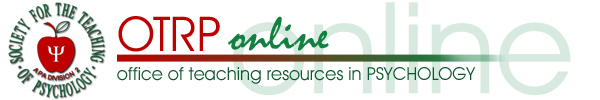 An Online Career-Exploration Resource for Psychology MajorsDrew C. ApplebyIndiana University–Purdue University IndianapolisAuthor contact informationDrew C. Appleby107 Glentown Way NEAtlanta, GA 30328678-694-8023dappleby@iupui.eduCopyright 2015 by Drew C. Appleby.  All rights reserved.  You may reproduce multiple copies of this material for your own personal use, including use in your classes and/or sharing with individual colleagues as long as the author’s name and institution and the Office of Teaching Resources in Psychology heading or other identifying information appear on the copied document.  No other permission is implied or granted to print, copy, reproduce, or distribute additional copies of this material.  Anyone who wishes to produce copies for purposes other than those specified above must obtain the permission of the authors.An Open Letter to Psychology MajorsDear Psychology Majors,I taught, advised, and mentored psychology majors for 40 years at both a small, private liberal arts college and a large, public research university.  Although these two schools were remarkably different, all my students were concerned about their ability to provide a confident answer to the perennial question, “What can I do with a bachelor’s degree in psychology?”  This challenging query motivated me to create and teach a careers-in-psychology class to help my students answer it and to write a textbook for the class titled The Savvy Psychology Major.  The goal of the class was to enable students to become savvy psychology majors by creating an educational plan that would enable them to give clear, complete, convincing, and confident answers to the following questions:What careers can I enter if I major in psychology, and which of these would be a good choice for me?Which of these careers can I enter with a bachelor’s degree, and which will require a graduate degree?What specific knowledge and skills (KSs) must I possess to enter and succeed in my chosen career?How can I use the curricular and the extracurricular components of my education to develop these KSs?How can I convince potential employers or graduate school admissions committees that I possess these KSs so they will hire me with a bachelor’s degree or accept me into their graduate program?This resource, combined with some serious and honest self-reflection, can help you answer the first three of these questions.  Once you feel comfortable with your answers, your next step should be to meet with your academic advisor.  Explain your answers to these three questions during this meeting, and then ask your advisor to help you create a plan for the remainder of your undergraduate education that will enable you to enroll in the classes and engage in the extracurricular activities (e.g., internships, service learning, and leadership opportunities) that will enable you to develop the KSs you need to prepare yourself for your chosen career.  The final step will depend upon if your career requires you to earn a degree beyond the bachelor’s.  If it does, seek the aid of a faculty mentor who can help you create and obtain the documents you will need to apply successfully to a graduate program (i.e., a curriculum vita, a personal statement, and at least three strong letters of recommendation from appropriate people).  If you can enter your chosen career with a bachelor’s degree, then visit your career center where an employment counselor can help you create the necessary documents and information you will need to be hired (i.e., a resume, a cover letter, and effective answers to challenging interview questions).  This strategy is a complex task, so it is best to break it down into three smaller and more manageable steps by understanding, embracing, and living out the wisdom of the following short, but venerable quotations. The Oracle at Delphi (speaking through Socrates), said “Know thyself.”  Savvy psychology majors know themselves when they identify their skills, interests, and values and use this information to create realistic career goals.Shakespeare wrote Hamlet in which Polonius provided the following sage advice, “To thine own self be true.”  Savvy psychology majors are true to themselves when they (a) use their self-knowledge to identify careers in which they can perform well, enjoy the work they do, and value the products of their work and then (b) create carefully crafted and realistic plans to use their undergraduate educations to prepare for, enter, and succeed in these careers.Nike (the ancient Greek goddess of victory), speaking through her 21st century commercial namesake, said “Just do it.”  Savvy job-seeking psychology majors just do it when they put their realistic plans into action by actually engaging in the specific behaviors that will enable them to successfully enter and succeed in their chosen careers.I used these three pieces of advice to help thousands of students answer the question, “What can I do with a bachelor’s degree in psychology?”  Although I am now retired and you are not my students, it would give me great satisfaction if you used the career information in this resource to become savvy psychology majors. Sincerely yours,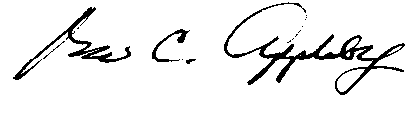 Drew C. Appleby, PhDProfessor Emeritus of PsychologyDirector of Undergraduate Studies in the IUPUI Psychology Department (Retired)Associate Dean of the IUPUI Honors College (Retired)PS. This resource is not a finished product; it is a work in progress.  If you (a) discover any errors such as dead hotlinks or online sources that contain inaccurate or inappropriate information; (b) are aware of any trustworthy online resources that would expand this list; or (c) would like to recommend a career that can be added to this resource, please share this information with the me at dappleby@iupui.edu.Rationale and Purpose of This ResourceUndergraduate psychology programs have traditionally provided students with abundant opportunities to acquire the KSs necessary to prepare them for graduate school, which is the post-baccalaureate step most familiar to psychology faculty.  While this strategy has worked well for the small subset of psychology majors who enter graduate school after completing their undergraduate education, it has not always been as successful for the vast majority who enter the workforce immediately after they graduate.  The authors of the most recent edition of the APA Guidelines for the Undergraduate Psychology Major (American Psychological Association [APA], 2013) recognized this problem and sought to reduce its negative impact by urging undergraduate programs to help their immediate-career-seeking students develop more meaningful professional direction by (a) acquiring an understanding of the careers in which people with backgrounds in psychology are typically employed and (b) becoming familiar with the KSs desired by those who hire people with baccalaureate degrees in psychology.  Once students acquire this foundational information—and use it to identify their potential career paths—faculty and advisors can provide them with specific strategies to utilize curricular and extracurricular opportunities to identify, clarify, prepare for, and attain their professional goals.  The purpose of this resource is to provide ALL psychology majors—regardless of whether or not they plan to attend graduate school—with access to the broad panorama of careers they can enter, the nature of these careers, and the KSs they will need to enter and succeed in these careers.Description and Instructions for the ResourceThe 280 careers in this resource are accompanied by more than 2,000 internet sites that contain a wealth of information about the nature of these careers.  To increase the navigational efficiency of this 68-page resource, these careers are organized into the following 15 broad occupational clusters, which are highlighted in YELLOW.  This categorical structure enables users to identify groups of related careers that fit their unique patterns of interests, values, goals, skills, and knowledge and then locate these groups by Control-Clicking on the hyperlinks below.Business, Advertising, and FinanceChildren and FamiliesCounselingEducationHealth and Medical ServicesHuman ResourcesLaw and Law EnforcementMilitaryPsychologyReligion and SpiritualitySocial and Human ServicesSport, Fitness, and RecreationTechnologyTherapyOtherPersons employed in 56 of these 280 careers bear the official title of psychologist and must hold the appropriate graduate degree to carry this title.  Persons employed in the remaining 224 psychology-related careers (i.e., careers that require the demonstration of psychological knowledge and/or skills, but which do not carry the title of psychologist) are divided almost equally into two categories: those whose careers can be entered with a bachelor’s degree, which are highlighted in BLUE, and those whose careers require a graduate degree, which are highlighted in GREEN.  Careers are listed alphabetically in each of these categories, and those rated by O*NET (see an explanation of O*NET below) as having a bright outlook because they are expected to grow rapidly in the next several years, will have large numbers of job openings, or are new and emerging occupations are marked with .  Many careers appear in more than one category, such as Educational Psychologist, which can be found in both the Education and the Psychology categories.  Each career is followed by a set of hotlinks to a variety of online sources that provide users with answers to the following questions.What knowledge, skills, abilities, tools, and technologies required in this career?What do workers actually do in this career and under what conditions do they carry out these duties?What types of job training or education are required to enter this career?What interests, values, and characteristics do workers in this career possess?How much money do people employed in this career earn?How many people are employed in this career, and what is the projected need for it in the future?What other occupations are related to this career?A label that identifies its source precedes each hotlink. These labels and their sources are below.DOT, OOH, and O*NET: government websites that enable visitors to explore careers Wild Card: a nongovernmental website that enables visitors to explore careersVideo: a YouTube or other online visual media source created to enable site visitors to explore careers, some of which feature “a day in the life” of a person employed in a particular careerInterview: a transcribed interview with a person employed in a particular career STP and a Chapter Number: a chapter containing advice about how to prepare for a career in a sub-discipline of psychology that appears in an edited e-book titled Academic Advising: A Handbook for Advisors and Students: Volume 2: A Guide to the Sub-Disciplines (Irons, & Miller, 2015) published by Division 2 of APA (The Society for the Teaching of Psychology)APA Careers: a resource created by APA to enable site visitors to explore careers in a specific sub-discipline of psychology (e.g., social, clinical, or industrial/organizational psychology)APA Psychologist Profile: a profile of a psychologist from APA’s multimedia campaign (www.PsychScienceAction.org) who is using her/his psychological expertise to improve human welfare by performing research on problems such as Alzheimer’s disease, obesity, and distracted drivingAPA Applied Research: a summary of how the results of research of APA members in a particular psychological sub-discipline have been applied to promote human welfare APA Division: a division of APA devoted to psychologists who practice a particular sub-discipline of psychology by publishing journals and newsletters, hosting listservs, holding conferences and meetings, providing networking and mentoring opportunities, and sponsoring awardsGo to http://www.apa.org/about/division/activities/dive-student.pdf to see how students can benefit from becoming a member of one of these divisions at a very low membership fee. An Explanation of O*NETThis description of O*NET is taken from its website (National Center for O*NET Development, 2015, ¶ 1).The O*NET program is the nation's primary source of occupational information. Central to the project is the O*NET database, containing information on hundreds of standardized and occupation-specific descriptors. The database, which is available to the public at no cost, is continually updated by surveying a broad range of workers from each occupation. Information from this database forms the heart of O*NET OnLine, an interactive application for exploring and searching occupations. The database also provides the basis for our Career Exploration Tools, a set of valuable assessment instruments for workers and students looking to find or change careers.Go to http://www.onetonline.org/ to explore this amazing source of career information.ReferencesAmerican Psychological Association. (2013). APA Guidelines for the Undergraduate Psychology Major: Version 2.0. Washington, DC: Author. Retrieved from the American Psychological Association web site: http://www.apa.org/ed/precollege/about/psymajor-guidelines.pdfIrons, J. G., & Miller, R. L. (Eds.). (2015). Academic advising: A handbook for advisors and students volume 2: A guide to the sub-disciplines. Retrieved from the Society for the Teaching of Psychology web site: http://teachpsych.org/ebooks/academic-advising-2015-vol2National Center for O*NET Development. (2015). Overview. O*NET Resource Center. Retrieved from the O*NET Center Resource web site: http://www.onetcenter.org/overview.htmlAuthor’s NoteTwo of my students, Brandon Millspaugh and Melissa Hammersley, contributed to this resource in 2010 when they helped me increase its number of occupations from 130 to 176.The Resource Begins on the Next PageBusiness, Advertising, and FinanceAdvertising Sales Representative / Agent / ExecutiveDOT: http://www.occupationalinfo.org/25/254357014.htmlO*NET: http://online.onetcenter.org/link/summary/41-3011.00OOH: http://www.bls.gov/ooh/sales/advertising-sales-agents.htm Wild Card: http://www.ehow.com/about_6123748_job-description-advertising-sales-rep.htmlVideo: http://www.youtube.com/watch?v=YxH7xG8WzvYVideo: https://www.youtube.com/watch?v=ovjmCc1R6EUClaims SupervisorDOT: http://www.occupationalinfo.org/24/241137018.htmlO*NET: http://online.onetcenter.org/link/summary/13-1031.01 Wild Card: http://www.mymajors.com/career/claims-supervisor/Video: https://www.youtube.com/watch?v=it2oJf0pPgACustomer Service RepresentativeO*NET: http://www.onetonline.org/link/summary/43-4051.00OOH: http://www.bls.gov/ooh/office-and-administrative-support/customer-service-representatives.htmWild Card: http://hiring.monster.com/hr/hr-best-practices/recruiting-hiring-advice/job-descriptions/customer-service-representative-job-description-sample.aspxVideo: https://www.youtube.com/watch?v=OxKlgYDsdX4 Customer Service Representative Supervisor DOT: http://www.occupationalinfo.org/23/239137014.htmlO*NET: http://online.onetcenter.org/link/summary/43-1011.00Wild Card:  http://www.americasjobexchange.com/customer-service-supervisor-job-descriptionWild Card: http://work.chron.com/job-descriptions-duties-customer-service-supervisors-15344.htmlVideo: http://www.youtube.com/watch?v=fN5_bPaAgREDepartment Manager  DOT: http://www.occupationalinfo.org/29/299137010.htmlO*NET: http://online.onetcenter.org/link/summary/41-1011.00Wild Card: http://www.careerplanner.com/DOT-Job-Descriptions/MANAGER-DEPARTMENT.cfm Video: https://www.youtube.com/watch?v=WjUXvQdRROYVideo: https://www.youtube.com/watch?v=Prr845ZB20EFinancial Advisor DOT: http://www.occupationalinfo.org/25/250257014.htmlO*NET: http://www.onetonline.org/link/summary/13-2052.00OOH: http://www.bls.gov/ooh/business-and-financial/personal-financial-advisors.htmWild Card: http://www.prospects.ac.uk/financial_adviser_job_description.htm Video: https://www.youtube.com/watch?v=traGKwKz93kFund Raiser DOT: http://www.occupationalinfo.org/29/293157010.htmlO*NET: http://online.onetcenter.org/link/summary/11-2031.00Wild Card: http://www.ehow.com/about_5414537_fundraising-job-descriptions.htmlWild Card: http://www.prospects.ac.uk/charity_fundraiser_job_description.htmWild Card: http://job-descriptions.careerplanner.com/Fundraiser.cfmLoan Counselor	O*NET: http://www.onetonline.org/link/summary/13-2071.01	Wild Card: http://www.americasjobexchange.com/loan-counselor-job-description	Wild Card: http://job-descriptions.careerplanner.com/loan-counselors.cfm	Video: https://www.youtube.com/watch?v=YD5LdnRtFLULoan Officer	DOT: http://www.occupationalinfo.org/18/186267018.htmlO*NET: http://online.onetcenter.org/link/summary/13-2072.00OOH: http://www.bls.gov/ooh/business-and-financial/loan-officers.htmVideo: https://www.youtube.com/watch?v=OFuRkFAyxr4Management Analyst DOT: http://www.occupationalinfo.org/16/161167010.htmlO*NET: http://online.onetcenter.org/link/summary/13-1111.00OOH: http://www.bls.gov/ooh/business-and-financial/management-analysts.htmVideo: http://www.youtube.com/watch?v=WY4fq7Tudv8Market Research Analyst DOT: http://www.occupationalinfo.org/05/050067014.htmlO*NET: http://online.onetcenter.org/link/summary/19-3021.00Wild Card: http://www.marketresearchcareers.com/jdmarketresearchanalyst.aspxWild Card: http://careerplanning.about.com/od/occupations/p/mkt_rsch_analst.htmVideo: https://www.youtube.com/watch?v=TsOgNmeeQHoMedia Buyer	O*NET: http://www.onetonline.org/link/summary/41-3011.00	Wild Card: http://www.youtube.com/watch?v=m1CSX-p3F5k	Wild Card: http://www.youtube.com/watch?v=xxU0SIxKlNE	Wild Card: http://education-portal.com/articles/Job_Description_of_a_Media_Buyer_Outlook_Duties_and_Salary.html	Wild Card: http://education-portal.com/articles/Become_a_Media_Buyer_Education_and_Career_Roadmap.html	Wild Card: http://www.americasjobexchange.com/media-buyer-job-description 	Video: http://www.youtube.com/watch?v=LeOQy4NDQYs 	Video: http://www.youtube.com/watch?v=PzkBBCeGqcg	Video: http://www.youtube.com/watch?v=bpqpIFe0NAEPharmaceutical Sales Representative Wild Card: http://healthcareers.about.com/od/healthcareerprofiles/p/PharmaRep.htmWild Card: http://www.innerbody.com/careers-in-health/pharmacy/how-to-become-a-pharmaceutical-sales-representative.htmlWild Card: http://www.quintcareers.com/pharmaceutical_sales_careers.html	Video: http://www.drkit.org/drugrep/Purchasing AgentDOT: http://www.occupationalinfo.org/16/162157038.htmlO*NET: http://online.onetcenter.org/link/summary/13-1023.00OOH: http://www.bls.gov/ooh/business-and-financial/purchasing-managers-buyers-and-purchasing-agents.htmWild Card: https://www.careerplanner.com/DOT-Job-Descriptions/PURCHASING-AGENT.cfmVideo: http://www.drkit.org/purchasingagent/Realtor or Real Estate AgentDOT: http://www.occupationalinfo.org/25/250357018.htmlO*NET: http://online.onetcenter.org/link/summary/41-9022.00OOH: http://www.bls.gov/ooh/sales/real-estate-brokers-and-sales-agents.htm Video: http://www.drkit.org/realtor/Retail Salesperson DOT: http://www.occupationalinfo.org/27/279357054.htmlO*NET: http://online.onetcenter.org/link/summary/41-2031.00OOH: http://www.bls.gov/ooh/sales/retail-sales-workers.htmWild Card: http://www.careerplanner.com/Job-Descriptions/Retail-Salespersons.cfm Video: http://www.youtube.com/watch?v=YRr2mTeHZJ0Sales Representative  OOH: http://www.bls.gov/ooh/sales/wholesale-and-manufacturing-sales-representatives.htm#tab-2O*NET: http://www.onetonline.org/link/summary/41-4011.00Video: https://www.youtube.com/watch?v=Q_b1DyAX6-kVideo: https://www.youtube.com/watch?v=1aYfS9-TTiMVideo: https://www.youtube.com/watch?v=z2Ya8pULr50Public Relations RepresentativeDOT: http://www.occupationalinfo.org/16/165167014.htmlO*NET: http://online.onetcenter.org/link/summary/27-3031.00Wild Card: http://www.careerplanner.com/DOT-Job-Descriptions/PUBLIC-RELATIONS-REPRESENTATIVE.cfmVideo: http://www.drkit.org/publicrelationsdirector/Consumer Psychologist Wild Card: http://www.psychologycareercenter.org/consumer-psychologist.htmlWild Card: http://www.psichi.org/?page=061EyeFall01dFriedst&hhSearchTerms=%22consumer+and+psych%22Wild Card: http://www.psychologyschoolguide.net/psychology-careers/consumer-psychologist/Wild Card: http://www.psychologyschoolguide.net/career-guides/becoming-a-consumer-psychologist/Wild Card: http://careersinpsychology.org/consumer-psychologist-2/Interview: http://careersinpsychology.org/interview/adam-ferrier/	Video: http://www.youtube.com/watch?v=j_0zBiMo_IU	APA Division: http://www.apa.org/about/division/div23.aspxExecutive Coach or Public Relations CounselorWild Card: http://www.forbes.com/2009/08/04/need-executive-consultant-ceonetwork-leadership-coach.htmlWild Card: https://hbr.org/2009/01/what-can-coaches-do-for-youWild Card: http://www.mymajors.com/career/public-relations-counselor/	Interview: http://careersinpsychology.org/interview/farrah-parker/ Industrial / Organizational Psychologist DOT: http://www.occupationalinfo.org/04/045107030.htmlO*NET: http://online.onetcenter.org/link/summary/19-3032.00 Wild Card: http://www.siop.org/Wild Card: http://www.apa.org/action/careers/business/eduardo-salas.aspx Wild Card: http://www.psychologyschoolguide.net/psychology-careers/industrial-organizational-psychologist/Wild Card: http://www.psychologyschoolguide.net/career-guides/becoming-an-industrial-organizational-psychologist/Wild Card: http://www.psichi.org/?page=033EyeSpr99dPondIII&hhSearchTerms=%22Industrial%22Interview: http://careersinpsychology.org/interview/dr-dahlke/Video: http://www.drkit.org/iopsyphd/Video: https://www.youtube.com/watch?v=QizcwML8FzE&list=PL5F0EF045B6530D9BVideo: https://www.youtube.com/watch?v=U5FC6CuVppQVideo: http://www.drkit.org/iopsychphdfaculty/ STP (Chapter 21): http://www.teachpsych.org/ebooks/academic-advising-2015-vol2APA Careers: http://www.apa.org/action/science/organizational/index.aspxAPA Careers: http://www.apa.org/action/science/organizational/education-training.aspxAPA Careers: http://www.apa.org/action/careers/business/index.aspxAPA Psychologist Profile: http://www.apa.org/action/careers/business/eduardo-salas.aspxAPA Psychologist Profile: http://www.apa.org/action/careers/business/kathryn-keeton.aspxAPA Applied Research: http://www.apa.org/action/resources/research-in-action/safer.aspx	APA Division: http://www.apa.org/about/division/div13.aspx 	APA Division: http://www.apa.org/about/division/div49.aspx Children and FamiliesChild Development Specialist DOT: http://www.occupationalinfo.org/19/195227018.htmlO*NET: http://online.onetcenter.org/link/summary/21-1021.00Wild Card: http://www.ehow.com/about_5577257_child-developmental-specialist-job-description.html Video: https://www.youtube.com/watch?v=T5JPQdik4J8Child Life Specialist Wild Card: http://health.usnews.com/health-news/health-wellness/articles/2014/07/07/7-facts-about-child-life-specialistsWild Card: http://www.mayo.edu/mshs/careers/child-life-specialistVideo: https://www.youtube.com/watch?v=OrFzwpAhijEVideo: https://www.youtube.com/watch?v=IJumvoJmzTI	Video: http://www.drkit.org/childlifespecialist/Child Welfare, Protection, or Placement Caseworker DOT: http://www.occupationalinfo.org/19/195107014.htmlO*NET: http://online.onetcenter.org/link/summary/21-1021.00Wild Card: http://education-portal.com/articles/Child_Welfare_Case_Worker_Job_Description_for_Students_Considering_a_Career_as_a_Child_Welfare_Case_Worker.htmlVideo: http://www.youtube.com/watch?v=siCFztXcpAoChild Welfare or Protection Social WorkerO*NET: http://www.onetonline.org/link/summary/21-1021.00Wild Card: http://www.psychologycareercenter.org/child-welfare-social-worker.html Wild Card: http://careersinpsychology.org/become-a-child-welfare-social-worker/Wild Card: http://work.chron.com/job-description-child-welfare-social-worker-18013.htmlWild Card: http://www.socialworklicensure.org/articles/social-worker-vs-child-welfare-worker.htmlVideo: https://www.youtube.com/watch?v=LdP3M3lhQEEParent (Biological or Adoptive)Wild Card: http://www.easternflorida.edu/community-resources/child-development-centers/parent-resource-library/documents/daunting-but-rewarding-job.pdfWild Card: http://www.city-data.com/forum/parenting/240156-parent-job-description.html Video: http://www.drkit.org/careerdad/Video: http://www.drkit.org/careermom/Parent (Professional)Wild Card: http://www.phoenixservices.org/jobs/professional-parent-job-descriptionWild Card: http://www.childrenshomeofrdg.org/chor/fpjobdescription.cshtml Wild Card: http://www.ctautah.org/professional_parents.phpWild Card: http://emqff.org/services/professionalparents/Adolescent Psychologist 	Wild Card: http://www.psychologyschoolguide.net/psychology-careers/adolescent-psychologist/ 	Wild Card: http://woman.thenest.com/job-description-adolescent-psychologist-17172.html	Wild Card: http://www.abpp.org/i4a/pages/index.cfm?pageid=3303	APA Applied Research: http://www.apa.org/action/resources/research-in-action/protect.aspx	APA Careers: http://www.apa.org/pi/families/resources/develop.pdf	APA Division: http://www.apa.org/about/division/div53.aspx	APA Division: http://www.apa.org/about/division/div37.aspxChild Abuse CounselorWild Card: http://www.allpsychologycareers.com/career/child-abuse-counselor.htmlWild Card: http://www.psychologycareercenter.org/child-abuse-counselor.htmlWild Card: http://www.psychologyschoolguide.net/psychology-careers/child-abuse-counselor/Wild Card: http://www.psychologyschoolguide.net/counseling-careers/becoming-a-child-abuse-counselor/Child PsychologistWild Card: http://www.psychologycareercenter.org/child-psychologist.htmlWild Card: http://www.psychologyschoolguide.net/psychology-careers/child-psychologist/ Wild Card: http://education-portal.com/articles/Child_Psychologist_Career_Profile.htmlWild Card: http://careersinpsychology.org/becoming-a-child-psychologist/Interview: http://careersinpsychology.org/interview/dr-rachelle-robinson/Interview: http://careersinpsychology.org/interview/dr-kimberly-tompkins/	Video: http://www.drkit.org/childpsychologist/	APA Applied Research: http://www.apa.org/action/resources/research-in-action/protect.aspx	APA Division: http://www.apa.org/about/division/div53.aspx	APA Division: http://www.apa.org/about/division/div37.aspx Developmental PsychologistDOT: http://www.occupationalinfo.org/04/045061010.html Wild Card: http://www.psychologycareercenter.org/developmental-psychologist.htmlWild Card: http://www.psychologyschoolguide.net/career-guides/becoming-a-developmental-psychologist/Video: http://www.youtube.com/watch?v=2X7igDgHuE0Video: http://www.youtube.com/watch?v=5FjhTojsAoE STP (Chapter 15): http://www.teachpsych.org/ebooks/academic-advising-2015-vol2APA Psychologist Profile: http://www.apa.org/action/careers/improve-lives/perez-edgar.aspxAPA Psychologist Profile: http://www.apa.org/action/careers/improve-lives/alison-gopnik.aspxAPA Psychologist Profile: http://www.apa.org/action/careers/improve-lives/jensen-arnett.aspxAPA Psychologist Profile: http://www.apa.org/action/careers/improve-lives/kathleen-kremer.aspxAPA Psychologist Profile: http://www.apa.org/action/careers/improve-lives/linda-spear.aspxAPA Careers: http://www.apa.org/action/science/developmental/index.aspxAPA Careers: http://www.apa.org/action/science/developmental/education-training.aspx 	APA Applied Research: http://www.apa.org/action/resources/research-in-action/lead.aspxAPA Applied Research: http://www.apa.org/action/resources/research-in-action/protect.aspxAPA Division: http://www.apa.org/about/division/div7.aspxAPA Division: http://www.apa.org/about/division/div33.aspxAPA Division: http://www.apa.org/about/division/div53.aspxAPA Division: http://www.apa.org/about/division/div33.aspxAPA Division:  http://www.apa.org/about/division/div43.aspxAPA Division: http://www.apa.org/about/division/div40.aspxDomestic Abuse or Violence CounselorWild Card: http://www.allpsychologycareers.com/career/domestic-violence-counselor.htmlWild Card: http://www.psychologycareercenter.org/domestic-violence-counselor.htmlWild Card: http://www.psychologyschoolguide.net/psychology-careers/domestic-violence-counselor/Wild Card: http://www.psychologyschoolguide.net/psychology-careers/domestic-abuse-psychologist/Video: https://www.youtube.com/watch?v=ujST1KCC-0gFamily Counselor or Caseworker DOT: http://www.occupationalinfo.org/19/195107018.htmlO*NET: http://online.onetcenter.org/link/summary/21-1013.00OOH: http://www.bls.gov/oes/current/oes211013.htmVideo: https://www.youtube.com/watch?v=8fhxzjdAsW4APA: http://www.apa.org/about/division/div37.aspxAPA: http://www.apa.org/about/division/div43.aspxMarriage and Family Counselor or Therapist   DOT: http://www.occupationalinfo.org/04/045107054.htmlO*NET: http://online.onetcenter.org/link/summary/21-1013.00OOH: http://www.bls.gov/ooh/community-and-social-service/mental-health-counselors-and-marriage-and-family-therapists.htmWild Card: http://www.psychologycareercenter.org/marriage-family-counselor.htmlWild Card: http://www.psychologyschoolguide.net/psychology-careers/marriage-counselor/Wild Card: http://www.psychologycareercenter.org/marriage-family-therapist.html Wild Card: http://www.psychologyschoolguide.net/career-guides/becoming-a-marriage-psychologist/Interview: http://careersinpsychology.org/interview/lia-huynh/Interview: http://careersinpsychology.org/interview/darren-adamson/Interview: http://careersinpsychology.org/interview/ali-miller/Interview: http://careersinpsychology.org/interview/zora-l-kolkey/Interview: http://careersinpsychology.org/interview/lisa-bahar/Video: http://www.youtube.com/watch?v=B6YTrJ3t54oVideo: http://www.youtube.com/watch?v=w6P0STFlPQ4 APA Division: http://www.apa.org/about/division/div29.aspxAPA Division: http://www.apa.org/about/division/div48.aspxAPA Division: http://www.apa.org/about/division/div37.aspxAPA: http://www.apa.org/about/division/div43.aspxPediatric PsychologistWild Card: http://www.psychologyschoolguide.net/psychology-careers/pediatric-psychologist/Wild Card: http://www.psychologyschoolguide.net/career-guides/becoming-a-pediatric-psychologist/Video: http://www.youtube.com/watch?v=tPmSHpLX3QQVideo: https://www.youtube.com/watch?v=NvDIdRZNJlg 	APA Applied Research: http://www.apa.org/action/resources/research-in-action/lead.aspxAPA Applied Research: http://www.apa.org/action/resources/research-in-action/protect.aspxAPA Division: http://www.apa.org/about/division/div54.aspxAPA Division: http://www.apa.org/about/division/div37.aspxCounselingCrisis Intervention Counselor	Wild Card: http://www.humanservicesedu.org/crisis-intervention-counselor.html	Wild Card: http://work.chron.com/responsibilities-crisis-intervention-counselor-22601.html	Wild Card: http://www.ehow.com/facts_6025167_crisis-intervention-counselor-job-description.html	Video: https://www.youtube.com/watch?v=Dyxs0CY5phc	Video: https://www.youtube.com/watch?v=7rJZvOy-bbQRehabilitation CounselorWild Card: http://www.psychologycareercenter.org/rehabilitation-counselor.html Video: https://www.youtube.com/watch?v=nCZVNg3dhrUVideo: https://www.youtube.com/watch?v=1lFsqTMLtz4Video: https://www.youtube.com/watch?v=ECSxG5749wYSubstance Abuse Counselor DOT: http://www.occupationalinfo.org/04/045107058.htmlO*NET: http://online.onetcenter.org/link/summary/21-1011.00OOH: http://www.bls.gov/ooh/community-and-social-service/substance-abuse-and-behavioral-disorder-counselors.htmWild Card: http://careers.stateuniversity.com/pages/438/Substance-Abuse-Counselor.htmlWild Card: http://www.psychologycareercenter.org/substance-abuse-counselor.htmlWild Card: http://www.psychologyschoolguide.net/psychology-careers/substance-abuse-counselor/Interview: http://careersinpsychology.org/interview/serena-wadhwa/Interview: http://careersinpsychology.org/interview/donna-mae-depola/Video: http://www.drkit.org/substanceabusetherapist/ Career, Employment, or Vocational Counselor DOT: http://www.occupationalinfo.org/04/045107010.html	O*NET: http://www.onetonline.org/link/summary/21-1012.00Wild Card: http://www.psychologycareercenter.org/career-counselor.htmlWild Card: http://careers.stateuniversity.com/pages/208/Employment-Counselor.htmlWild Card: http://careersinpsychology.org/start-your-career-counseling-career/Wild Card: https://www.sokanu.com/careers/career-counselor/Wild Card: http://psychology.about.com/od/psychologycareerprofiles/p/career-counselor.htmVideo: http://www.youtube.com/watch?v=msKO_7PcgeIVideo: https://www.youtube.com/watch?v=2-ri-Gvbo5UCommunity CounselorWild Card: http://www.allpsychologycareers.com/career/community-counselor.htmlWild Card: http://www.psychologycareercenter.org/community-counselor.htmlVideo: https://www.youtube.com/watch?v=9fu2Q6yXvZE	Video: https://www.youtube.com/watch?v=_cKd7OE5Qtw Counseling PsychologistDOT: http://www.occupationalinfo.org/04/045107026.htmlO*NET: http://online.onetcenter.org/link/summary/19-3031.03Wild Card: http://www.psichi.org/?page=041EyeFall99bCarter&hhSearchTerms=%22counseling+and+psychology%22 Wild Card: http://www.psychologyschoolguide.net/career-guides/becoming-a-counseling-psychologist/Wild Card: http://www.collegeatlas.org/counseling-psychologist.htmlInterview: http://careersinpsychology.org/interview/dr-tina-tessina/Video: http://www.youtube.com/watch?v=MT9Rt8kqthQVideo: http://www.youtube.com/watch?v=tAbdM0Jh1zU APA Careers: http://www.apa.org/action/science/counseling/index.aspxAPA Careers: http://www.apa.org/action/science/counseling/education-training.aspxAPA Psychologist Profile: http://www.apa.org/action/careers/communities/david-scheinfeld.aspx	APA Division: http://www.div17.org/	APA Division: http://www.apa.org/about/division/div56.aspx	APA Division: http://www.apa.org/about/division/div43.aspx	APA Division: http://www.apa.org/about/division/div50.aspx	APA Division: http://www.apa.org/about/division/div49.aspxDepression CounselorWild Card: http://www.allpsychologycareers.com/career/depression-counselor.html Wild Card: http://careersinpsychology.org/start-your-depression-counselin-career/Wild Card: http://www.counselling-directory.org.uk/depression.htmlVideo: https://www.youtube.com/watch?v=Uxs9oMD55sEVideo: https://www.youtube.com/watch?v=CJhvHzZkdTIVideo: https://www.youtube.com/watch?v=fCZpUIEUsysGenetic Counselor O*NET: http://www.onetonline.org/link/summary/29-9092.00OOH: http://www.bls.gov/ooh/healthcare/genetic-counselors.htmWild Card: http://www.bls.gov/careeroutlook/2011/summer/yawhat.pdfWild Card: http://www.psychologyschoolguide.net/psychology-careers/genetics-counselor/Video: http://www.youtube.com/watch?v=JEcpwfyxWu0Video: http://www.youtube.com/watch?v=dJuo937gz44Gerontological CounselorWild Card: http://www.psychologycareercenter.org/gerontological-counselor.htmlWild Card: http://www.allpsychologycareers.com/career/geriatric-counselor.html Wild Card: http://www.counselor-license.com/careers/geriatric-counselor.html#context/api/listings/prefilterWild Card: http://www.geteducated.com/career-center/detail/gerontological-counselorWild Card: http://careersinpsychology.org/start-your-geriatric-counseling-career/Wild Card: https://www1.cfnc.org/Plan/For_A_Career/Career_Cluster_Profile/Cluster_Article.aspx?articleId=QyXAP2FPAXIw9xuwaZI4dTkkdPKAQXAP3DPAXXAP3DPAX&cId=Ssi5wXAP2BPAXiXAP2FPAXPEAZqsP7RwccdwXAP3DPAXXAP3DPAX&sectionId=3	APA Division: http://www.apa.org/about/division/div20.aspxGrief CounselorWild Card: http://www.allpsychologycareers.com/career/grief-counselor.htmlWild Card: http://www.careersinpsychology.org/become-a-grief-counselor/Wild Card: http://www.counselor-license.com/careers/grief-counselor.html#context/api/listings/prefilterVideo: https://www.youtube.com/watch?v=nmtzEFRwYXULicensed Professional CounselorWild Card: http://www.psychologycareercenter.org/licensed-professional-counselor.htmlWild Card: https://www.counseling.org/PublicPolicy/WhoAreLPCs.pdfWild Card: http://www.counselor-license.com/Video: http://www.drkit.org/therapistlpc/Video: https://www.youtube.com/watch?v=bn234W0jYNwMarriage and Family Counselor or Therapist DOT: http://www.occupationalinfo.org/04/045107054.htmlO*NET: http://online.onetcenter.org/link/summary/21-1013.00OOH: http://www.bls.gov/ooh/community-and-social-service/mental-health-counselors-and-marriage-and-family-therapists.htmWild Card: http://www.psychologycareercenter.org/marriage-family-counselor.htmlWild Card: http://www.psychologyschoolguide.net/psychology-careers/marriage-counselor/Wild Card: http://www.psychologycareercenter.org/marriage-family-therapist.html Wild Card: http://www.psychologyschoolguide.net/career-guides/becoming-a-marriage-psychologist/Interview: http://careersinpsychology.org/interview/lia-huynh/Interview: http://careersinpsychology.org/interview/darren-adamson/Interview: http://careersinpsychology.org/interview/ali-miller/Interview: http://careersinpsychology.org/interview/zora-l-kolkey/Interview: http://careersinpsychology.org/interview/lisa-bahar/Video: http://www.youtube.com/watch?v=B6YTrJ3t54oVideo: http://www.youtube.com/watch?v=w6P0STFlPQ4 APA Division: http://www.apa.org/about/division/div29.aspxAPA Division: http://www.apa.org/about/division/div48.aspxAPA Division: http://www.apa.org/about/division/div37.aspx APA Division: http://www.apa.org/about/division/div43.aspxMental Health Counselor O*NET: http://www.onetonline.org/link/summary/21-1014.00Wild Card: http://www.psychologycareercenter.org/mental-health-counselor.htmlVideo: http://www.drkit.org/mentalhealthcounselor/Video: http://www.drkit.org/universitycounselor/ Military CounselorWild Card: http://www.psychologycareercenter.org/military-counselor.htmlWild Card: http://www.allpsychologycareers.com/career/military-counseling-career.htmlWild Card: http://www.psychologyschoolguide.net/counseling-careers/becoming-a-military-counselor/Wild Card: http://www.careerprofiles.info/military-counselor.htmlVideo: http://www.youtube.com/watch?v=1h23uuO_1WQAPA Psychologist Profile: http://www.apa.org/action/careers/communities/david-scheinfeld.aspxAPA Division: http://www.apa.org/about/division/div48.aspxMulticultural CounselorWild Card: http://www.allpsychologycareers.com/career/multi-cultural-counselor.htmlWild Card: http://www.psychologycareercenter.org/multicultural-counselor.html Video: https://www.youtube.com/watch?v=xZUgD-NbRvoVideo: https://www.youtube.com/watch?v=bSOGSDGmNt4 APA Division: http://www.apa.org/about/division/div52.aspx APA Division: http://www.apa.org/about/division/div48.aspxPastoral Counselor	Wild Card: http://www.aapc.org/	Wild Card: http://www.neumann.edu/academics/grad/pastoral/pastoral_counseling/default.asp	Wild Card: http://hccnj.com/careers/chaplain-counselor/	Wild Card: http://study.com/articles/Salary_and_Career_Information_for_Pastoral_Counselors.html	Wild Card: http://biblicalcounselingcoalition.org/blogs/2012/06/14/what-your-counseling-pastor-job-description-looks-like/	Video: https://www.youtube.com/watch?v=paFdQviK40E	Video: 	https://www.youtube.com/watch?v=NYx6B1gNj4Y	Video: http://www.aapc.org/about-us/pastoral-counseling-today/School Guidance Counselor DOT: http://www.occupationalinfo.org/04/045107010.htmlO*NET: http://online.onetcenter.org/link/summary/21-1012.00OOH: http://www.bls.gov/ooh/community-and-social-service/school-and-career-counselors.htmInterview: http://careersinpsychology.org/interview/felicia-meadows/Interview: http://careersinpsychology.org/interview/kelly-crossing-counselor/Video: http://www.schooltube.com/video/1cf0dca9c9d9ab2b6a95/What-Does-a-School-Counselor-DoSpiritual or Meditative Counselor Wild Card: http://www.allpsychologycareers.com/career/spiritual-counselor.htmlInterview: http://careersinpsychology.org/interview/george-a-boyd/Video: https://www.youtube.com/watch?v=Z-hMImYLYpYVideo: https://www.youtube.com/watch?v=qx0luQolpRYVideo: https://www.youtube.com/watch?v=G8YALU55CxISuicide CounselorWild Card: http://www.allpsychologycareers.com/career/suicide-counselor.html Wild Card: http://careersinpsychology.org/suicide-counseling-careers/Wild Card: http://www.counselor-license.com/careers/suicide-counselors.html#context/api/listings/prefilterVideo: https://www.youtube.com/watch?v=tOqyjqma6oAVideo: https://www.youtube.com/watch?v=y-gBJrFqFF4Vocational Rehabilitation CounselorDOT: http://www.occupationalinfo.org/04/045107042.htmlO*NET: http://online.onetcenter.org/link/summary/21-1012.00Wild Card: http://www.innerbody.com/careers-in-health/how-to-become-a-vocational-rehabilitation-counselor.htmlVideo: http://www.youtube.com/watch?v=ur_WhbxSv2wEducationAdmissions EvaluatorDOT: http://www.occupationalinfo.org/20/205367010.htmlWild Card: http://usfweb2.usf.edu/human-resources/pdfs/class-comp/job-codes/1104.pdfWild Card: http://dot-job-descriptions.careerplanner.com/ADMISSIONS-EVALUATOR.cfmWild Card: http://www.missouristate.edu/human/jobdescriptions/21799.htmWild Card: http://www.payscale.com/research/US/Job=Admissions_Evaluator/SalaryAlumni DirectorDOT: http://www.occupationalinfo.org/09/090117014.htmlWild Card: http://www.supportingadvancement.com/employment/job_descriptions/alumni/dir_alumni_relations.htmWild Card: https://www.mdc.edu/hr/Compensation/Full-Time_Job_Descriptions/Validated/2940_Alumni_Relations_Officer.pdfVideo: http://www.youtube.com/watch?v=GWaPV1v6DPI Elementary School Teacher DOT: http://www.occupationalinfo.org/09/092227010.htmlO*NET: http://online.onetcenter.org/link/summary/25-2021.00OOH: http://www.bls.gov/ooh/education-training-and-library/kindergarten-and-elementary-school-teachers.htm Video: http://www.youtube.com/watch?v=Y3bx6IWYmD8Financial Aid CounselorDOT: http://www.occupationalinfo.org/16/169267018.htmlWild Card: http://study.com/articles/Financial_Aid_Counselor_Job_Description_and_Career_Info.htmlWild Card: http://usfweb2.usf.edu/human-resources/pdfs/class-comp/job-codes/1114.pdfWild Card: https://www.pcc.edu/hr/employment/academic-pro-jobs/finaidadv.htmlHigh School Teacher DOT: http://www.occupationalinfo.org/09/091227010.htmlO*NET: http://online.onetcenter.org/link/summary/25-2031.00OOH: http://www.bls.gov/ooh/education-training-and-library/high-school-teachers.htmSTP (Chapter 10 and 22): http://www.teachpsych.org/ebooks/academic-advising-2015-vol2Wild Card: http://www.psichi.org/?page=122EyeWin08bPark&hhSearchTerms=%22high+and+school%22Preschool Teacher DOT: http://www.occupationalinfo.org/09/092227018.htmlO*NET: http://online.onetcenter.org/link/summary/25-2011.00OOH: http://www.bls.gov/ooh/education-training-and-library/preschool-teachers.htm Wild Card: http://money.usnews.com/careers/best-jobs/preschool-teacherWild Card: http://study.com/articles/Preschool_Teacher_How_to_Become_a_Preschool_Teacher.htmlWild Card: http://www.earlychildhoodteacher.org/a-day-in-the-life-of-a-preschool-teacher/Video: https://www.youtube.com/watch?v=7mmTiEvEDe8Video: https://www.youtube.com/watch?v=ISEm6rkOBMYSpecial Education TeacherO*NET: http://www.onetonline.org/link/summary/25-2052.00O*NET: http://www.onetonline.org/link/summary/25-2053.00O*NET: http://www.onetonline.org/link/summary/25-2051.00O*NET: http://www.onetonline.org/link/summary/25-2054.00Video: http://www.drkit.org/specialeducationteacher/Teacher for the Emotionally ImpairedDOT: http://www.occupationalinfo.org/09/094227010.htmlO*NET: http://www.onetonline.org/link/summary/25-2051.00O*NET: http://www.onetonline.org/link/summary/25-2052.00O*NET: http://www.onetonline.org/link/summary/25-2053.00O*NET: http://www.onetonline.org/link/summary/25-2054.00Teacher for the Hearing ImpairedDOT: http://www.occupationalinfo.org/09/094224010.htmlO*NET: http://www.onetonline.org/link/summary/25-2051.00O*NET: http://www.onetonline.org/link/summary/25-2052.00O*NET: http://www.onetonline.org/link/summary/25-2053.00O*NET: http://www.onetonline.org/link/summary/25-2054.00Teacher for the Learning DisabledDOT: http://www.occupationalinfo.org/09/094227030.htmlO*NET: http://www.onetonline.org/link/summary/25-2051.00O*NET: http://www.onetonline.org/link/summary/25-2052.00O*NET: http://www.onetonline.org/link/summary/25-2053.00O*NET: http://www.onetonline.org/link/summary/25-2054.00Teacher for the Mentally ImpairedDOT: http://www.occupationalinfo.org/09/094227022.htmlO*NET: http://www.onetonline.org/link/summary/25-2051.00O*NET: http://www.onetonline.org/link/summary/25-2052.00O*NET: http://www.onetonline.org/link/summary/25-2053.00O*NET: http://www.onetonline.org/link/summary/25-2054.00Teacher for the Visually ImpairedDOT: http://www.occupationalinfo.org/09/094224018.htmlO*NET: http://www.onetonline.org/link/summary/25-2051.00O*NET: http://www.onetonline.org/link/summary/25-2052.00O*NET: http://www.onetonline.org/link/summary/25-2053.00O*NET: http://www.onetonline.org/link/summary/25-2054.00 Vocational Training TeacherDOT: http://www.occupationalinfo.org/09/097221010.htmlO*NET: http://online.onetcenter.org/link/summary/25-1194.00Wild Card: http://learn.org/articles/How_Do_I_Become_a_Vocational_Training_Teacher.htmlWild Card: http://study.com/teaching_vocational_education.htmlAcademic Advisor or CounselorDOT: http://www.occupationalinfo.org/04/045107010.htmlO*NET: http://online.onetcenter.org/link/summary/21-1012.00OOH: http://www.bls.gov/ooh/community-and-social-service/school-and-career-counselors.htmWild Card: http://education-portal.com/articles/Academic_Advisor_Job_Description_Duties_and_Requirements.htmlWild Card: http://www.nacada.ksu.edu/Resources/Clearinghouse/View-Articles/Become-an-Advisor.aspxVideo: https://www.youtube.com/watch?v=4kHTEUDqUSQAssessment Professional or Program Evaluator Wild Card: http://www.psichi.org/?page=063EyeSpring02bWise&hhSearchTerms=%22assessment+and+professional%22Wild Card: http://www.managementhelp.org/evaluatn/fnl_eval.htm Video: http://www.drkit.org/assessmentmeasurementphd/ APA Division: http://www.apa.org/about/division/div5.aspxCareer or Vocational Counselor Wild Card: http://www.psychologyschoolguide.net/psychology-careers/career-and-vocational-counselor/Interview: http://careersinpsychology.org/interview/janet-scarborough-civitelli-career-counselor-interview/Interview: http://careersinpsychology.org/interview/marcia-hanlon-lcsw/	Video: https://www.youtube.com/watch?v=ZtQsZhFv7hMCollege or University ProfessorDOT:  http://www.occupationalinfo.org/09/090227010.htmlO*NET: http://www.onetonline.org/link/summary/25-1066.00OOH: http://www.bls.gov/ooh/education-training-and-library/postsecondary-teachers.htm STP (Chapters 10 and 22): http://www.teachpsych.org/ebooks/academic-advising-2015-vol2Video: http://www.drkit.org/universityprofessor/Video: http://www.drkit.org/ccprofessor/ APA Careers: http://www.teachpsych.org/ebooks/tia2005/index.phpAPA Division: http://www.teachpsych.org/ College or University Administrator	DOT: http://www.occupationalinfo.org/09/090117018.html	O*NET: http://www.onetonline.org/link/summary/11-9033.00	OOH: http://www.bls.gov/ooh/management/postsecondary-education-administrators.htm	Wild Card: http://www.wisegeek.com/what-does-an-academic-dean-do.htm#didyouknowout	Wild Card: http://www.suu.edu/pva/deansfunction.htmlDirector of College or University Admissions	DOT: http://www.occupationalinfo.org/09/090167014.html	O*NET: http://www.onetonline.org/link/summary/11-9033.00	OOH: http://www.bls.gov/ooh/management/postsecondary-education-administrators.htm	Wild Card: http://hiring.monster.com/hr/hr-best-practices/recruiting-hiring-advice/job-descriptions/admissions-director-job-description.aspx	Video: http://www.youtube.com/watch?v=GpRFIClAWEgEducational Psychologist DOT: http://www.occupationalinfo.org/04/045067010.htmlWild Card: http://www.psychologycareercenter.org/educational-psychologist.htmlVideo: http://www.drkit.org/eduresearchscientist/Video: http://www.youtube.com/watch?v=SAvrQAyCzkc APA Careers: http://www.apa.org/action/science/teaching-learning/index.aspxAPA Careers: http://www.apa.org/action/science/teaching-learning/education-training.aspxAPA Psychologist Profile: http://www.apa.org/action/careers/schools/ellen-mandinach.aspx APA Applied Research: http://www.apa.org/action/resources/research-in-action/lead.aspx	APA Applied Research: http://www.apa.org/action/resources/research-in-action/dyslexia.aspxAPA Applied Research: http://www.apa.org/action/resources/research-in-action/protect.aspxAPA Applied Research: http://www.apa.org/action/resources/research-in-action/reading.aspxAPA Division: http://www.apadiv15.orgAPA Division: http://www.teachpsych.org/APA Division: http://www.apa.org/about/division/div33.aspxPsychometrist 	DOT:  http://www.occupationalinfo.org/04/045067018.htmlO*NET: http://online.onetcenter.org/link/summary/19-3031.01 Wild Card: http://www.careerplanner.com/DOT-Job-Descriptions/PSYCHOMETRIST.cfmWild Card: http://careersinpsychology.org/become-a-psychometrician/Interview: http://careersinpsychology.org/interview/1328/ APA Division: http://www.apa.org/about/division/div5.aspxAPA Division: http://www.apa.org/about/division/div16.aspxAPA Division: http://www.apa.org/about/division/div33.aspxSchool Guidance Counselor DOT: http://www.occupationalinfo.org/04/045107010.htmlO*NET: http://online.onetcenter.org/link/summary/21-1012.00OOH: http://www.bls.gov/ooh/community-and-social-service/school-and-career-counselors.htmInterview: http://careersinpsychology.org/interview/felicia-meadows/Interview: http://careersinpsychology.org/interview/kelly-crossing-counselor/	Video: http://www.schooltube.com/video/1cf0dca9c9d9ab2b6a95/What-Does-a-School-Counselor-DoSchool Psychologist DOT: http://www.occupationalinfo.org/04/045107034.htmlO*NET: http://online.onetcenter.org/link/summary/19-3031.01 Wild Card: http://www.psichi.org/?page=013EyeSpr97eJackson&hhSearchTerms=%22school+and+psych%22Wild Card: http://www.ehow.com/way_5291507_job-description-school-psychologist.htmlWild Card: http://www.psychologycareercenter.org/school-psychologist.html Wild Card: http://www.psychologyschoolguide.net/guides/degree-in-school-psychology/Wild Card: http://www.psychologyschoolguide.net/psychology-careers/school-psychologist/Wild Card: http://www.psychologyschoolguide.net/career-guides/becoming-a-school-psychologist/ Interview: http://careersinpsychology.org/interview/dr-frank-c-worrell/Interview: http://careersinpsychology.org/interview/dr-kim-dean/Video: http://www.drkit.org/schoolpsychologist/Video: http://www.drkit.org/schoolpsychologist2/Video: http://www.drkit.org/schoolpsychpsyd/ STP (Chapter 17): http://www.teachpsych.org/ebooks/academic-advising-2015-vol2 	APA Applied Research: http://www.apa.org/action/resources/research-in-action/lead.aspxAPA Applied Research: http://www.apa.org/action/resources/research-in-action/protect.aspx APA Applied Research: http://www.apa.org/action/resources/research-in-action/reading.aspxAPA Division: http://www.apa.org/about/division/div16.aspxAPA Division: http://www.apa.org/about/division/div5.aspxAPA Division: http://www.apa.org/about/division/div33.aspx APA Division: http://www.apa.org/about/division/div40.aspxSchool Social Worker DOT: http://www.occupationalinfo.org/19/195107038.htmlO*NET: http://online.onetcenter.org/link/summary/21-1021.00OOH:  http://www.bls.gov/ooh/community-and-social-service/social-workers.htmWild Card: http://education-portal.com/articles/School_Social_Worker_Job_Description_Duties_and_Salary.html Wild Card: http://education-portal.com/articles/School_Social_Workers_Information_About_Starting_a_Career_as_a_School_Social_Worker.htmlSocial Work Teacher, Postsecondary OOH: http://www.bls.gov/oes/current/oes251113.htmO*NET: http://www.onetonline.org/link/summary/25-1113.00Wild Card: http://www.myplan.com/careers/social-work-teachers-postsecondary/summary-25-1113.00.htmlWild Card: http://www.careerinfonet.org/occ_rep.asp?optstatus=000110111&soccode=251113Special Education CounselorWild Card: http://www.psychologyschoolguide.net/psychology-careers/special-education-counselor/Wild Card: http://study.com/articles/Become_a_Special_Education_Counselor_Step-by-Step_Career_Guide.htmlWild Card: http://www.aldine.k12.tx.us/pdfs/bpPDFs/BP2097.pdfWild Card: http://www.hcisd.org/Page/1567APA Division: http://www.apa.org/about/division/div33.aspxSpeech PathologistDOT: http://www.occupationalinfo.org/07/076107010.htmlO*NET: http://online.onetcenter.org/link/summary/29-1127.00OOH: http://www.bls.gov/ooh/healthcare/speech-language-pathologists.htmWild Card: http://careerplanning.about.com/od/occupations/p/speech_path.htm Video: http://www.drkit.org/speechlanguagepathologist/Video: http://www.drkit.org/speechlanguagepathologist2/ Student Affairs Professional	Wild Card: http://www.acui.org/content.aspx?menu_id=206&id=138	Video: http://www.youtube.com/watch?v=R5B9aIf0RfM	Video: http://www.youtube.com/watch?v=Gyb2Y7QWgLA	Video: http://www.youtube.com/watch?v=97zwbz7Gb0w	Video: http://www.youtube.com/watch?v=ia1qnQk7RY4Health and Medical ServicesChild Life Specialist Wild Card: http://health.usnews.com/health-news/health-wellness/articles/2014/07/07/7-facts-about-child-life-specialistsWild Card: http://www.mayo.edu/mshs/careers/child-life-specialistVideo: https://www.youtube.com/watch?v=OrFzwpAhijEVideo: https://www.youtube.com/watch?v=IJumvoJmzTIVideo: http://www.drkit.org/childlifespecialist/ Coroner 	DOT: http://www.occupationalinfo.org/16/168161010.html 	ONET: http://www.onetonline.org/link/summary/13-1041.06	Video: https://www.youtube.com/watch?v=o_XzVyA8HM4	Video: https://www.youtube.com/watch?v=JUMTKHvY1g8Health Care Facility Administrator DOT: http://www.occupationalinfo.org/18/187117010.htmlO*NET: http://online.onetcenter.org/link/summary/11-9111.00Wild Card: http://www.healthcaresalaryonline.com/healthcare-administrator-job-description.html Wild Card: http://www.newenglandcollegeonline.com/resources/healthcare-administration/healthcare-administrator-career-outlook-and-salary/#.VUp19vlVhBcWild Card: http://www.floridatechonline.com/resources/healthcare-management/hospital-administrator-career-and-salary-profile/#.VUp2PflVhBcHealth Coach / EducatorO*NET: http://www.onetonline.org/link/summary/21-1091.00OOH: http://www.bls.gov/ooh/community-and-social-service/health-educators.htmWild Card: http://www.acefitness.org/fitness-certifications/health-coach-certification/Wild Card: http://www.ece.emory.edu/health_coach/Video: http://www.youtube.com/watch?v=1sVEYNH8gbkVideo: http://www.youtube.com/watch?v=KaZA0PNYSgMVideo: http://www.youtube.com/watch?v=Ex0OFvSGpwQHealth Information SpecialistDOT: http://www.occupationalinfo.org/10/109067010.htmlWild Card: http://www.ehow.com/facts_5602260_health-information-specialist-job-description.html Wild Card: http://www.healthcarepathway.com/Health-Care-Careers/health-information-specialist.htmlWild Card: http://www.mymajors.com/career/health-information-specialist/Wild Card: http://learn.org/articles/How_Can_I_Become_a_Health_Information_Specialist.htmlHearing Aid Specialist	O*NET: http://www.onetonline.org/link/summary/29-2092.00	OOH: http://www.bls.gov/oes/current/oes292092.htm	Wild Card: http://www.healthcaresalaryworld.com/hearing-aid-specialist-job-descriptions/	Wild Card: https://www.sokanu.com/careers/hearing-aid-specialist/Funeral Director / Undertaker / MorticianDOT: http://www.occupationalinfo.org/18/187167030.htmlO*NET: http://www.onetonline.org/link/summary/39-4031.00 OOH: http://www.bls.gov/ooh/personal-care-and-service/funeral-service-occupations.htm#tab-1Video: http://www.drkit.org/funeraldirector/Nurse DOT: http://www.occupationalinfo.org/07/075364010.htmlO*NET: http://online.onetcenter.org/link/summary/29-1111.00OOH: http://www.bls.gov/ooh/healthcare/registered-nurses.htmWild Card: http://www.studentdoc.com/nursing-job-description.htmlParamedic or Emergency Medical Technician DOT: http://www.occupationalinfo.org/07/079364026.htmlO*NET: http://www.onetonline.org/link/summary/29-2041.00OOH: http://www.bls.gov/ooh/healthcare/emts-and-paramedics.htmWild Card: http://explorehealthcareers.org/en/Career/43/Emergency_Medical_TechnicianParamedicVideo: http://www.drkit.org/paramedic/Patient Advocate O*NET: http://www.onetonline.org/link/summary/43-4051.03Wild Card: http://hiring.monster.com/hr/hr-best-practices/recruiting-hiring-advice/job-descriptions/patient-advocate-job-description.aspxWild Card: http://www.snagajob.com/job-descriptions/patient-advocate-job-description/Wild Card: http://educationcareerarticles.com/career-information/career-news/what-are-the-skills-duties-of-a-patient-advocate/Video: https://www.youtube.com/watch?v=Ha3vvZqGyHgVideo: https://www.youtube.com/watch?v=w7YAHZ_DhgYPatient Resources and Reimbursement AgentDOT: http://www.occupationalinfo.org/19/195267018.html Wild Card: http://www.mymajors.com/career/patient-resources-and-reimbursement-agent/Wild Card: http://wisconsin.jobing.com/wisconsin-hospital-association/patient-resources-agentVideo: http://www.youtube.com/watch?v=wyA_U-UVCuoPharmaceutical Sales Representative Wild Card: http://healthcareers.about.com/od/healthcareerprofiles/p/PharmaRep.htmWild Card: http://www.innerbody.com/careers-in-health/pharmacy/how-to-become-a-pharmaceutical-sales-representative.htmlWild Card: http://www.quintcareers.com/pharmaceutical_sales_careers.html	Video: http://www.drkit.org/drugrep/Psychiatric Aide / AttendantDOT: http://www.occupationalinfo.org/35/355377014.htmlO*NET: http://online.onetcenter.org/link/summary/31-1013.00OOH: http://www.bls.gov/ooh/healthcare/psychiatric-technicians-and-aides.htmWild Card: http://careers.stateuniversity.com/pages/437/Psychiatric-Aide.html Wild Card: http://www.psychologyschoolguide.net/psychology-careers/psychiatric-aide/Video: https://www.youtube.com/watch?v=u4flggkTkegPsychiatric TechnicianDOT: http://www.occupationalinfo.org/07/079374026.htmlO*NET: http://online.onetcenter.org/link/summary/29-2053.00Wild Card: http://www.careerplanner.com/DOT-Job-Descriptions/PSYCHIATRIC-TECHNICIAN.cfmWild Card: http://www.psychologyschoolguide.net/psychology-careers/psychiatric-technician/Video: http://www.drkit.org/psychtech/Video: https://www.youtube.com/watch?v=ytG9qT7WB9IPublic Health Director DOT:  http://www.occupationalinfo.org/07/079117014.htmlO*NET: http://online.onetcenter.org/link/summary/11-9111.00Wild Card: http://www.commonhealthaction.org/happenings/item/download/33_37d180084928556741272da19153cb9d.htmlWild Card: http://www.mymajors.com/career/public-health-director/Public Health Social WorkerWild Card: http://www.psychologycareercenter.org/public-health-social-worker.htmlWild Card: http://education-portal.com/articles/Public_Health_Social_Worker%3A_Educational_Requirements.htmlWild Card: http://job-descriptions.careerplanner.com/Medical-and-Public-Health-Social-Workers.cfmVideo: https://www.youtube.com/watch?v=vdc698zBF10Advanced Practice Psychiatric Nurse O*NET: http://www.onetonline.org/link/summary/29-1141.02Wild Card: http://www.apna.org/i4a/pages/index.cfm?pageid=3866Wild Card: http://www.apna.org/i4a/pages/index.cfm?pageid=3844 Video: http://www.drkit.org/psychnurse/Audiologist DOT: http://www.occupationalinfo.org/07/076101010.htmlO*NET: http://www.onetonline.org/link/summary/29-1181.00OOH: http://www.bls.gov/ooh/healthcare/audiologists.htmWild Card: http://explorehealthcareers.org/en/Career/58/Audiologist_Doctor_of_AudiologyVideo: https://www.youtube.com/watch?v=fXVs7Cx6tQ4Video: https://www.youtube.com/watch?v=_OIcPbndZMoBehavioral Health Consultant / Counselor	Wild Card: https://www.kansashealthsolutions.org/providers/download.php?id=756&filename=Behavioral%20Health%20Consultant%20Job%20Description.pdf	Wild Card: http://www.cfha.net/blogpost/753286/159153/On-Boarding-New-Behavioral-Health-Consultants-into-Primary-Care	Wild Card: http://www.ibhp.org/index.php?section=pages&cid=110Interview: http://careersinpsychology.org/interview/keith-lisenbee/BiogerontologistWild Card: http://www.allpsychologycareers.com/career/biogerontologist.htmlWild Card: http://careersinpsychology.org/become-a-biogerontologist/Wild Card: http://www.senescence.info/career.htmlWild Card: http://explorehealthcareers.org/en/Career/165/Biogerontologist Wild Card: http://www.careerprofiles.info/biogerontologist.htmlAPA Division: http://www.apa.org/about/division/div20.aspxChiropractorDOT: http://www.occupationalinfo.org/07/079101010.htmlO*NET: http://www.onetonline.org/link/summary/29-1011.00OOH: http://www.bls.gov/ooh/healthcare/chiropractors.htm Video: https://www.youtube.com/watch?v=cqK69B06UYwVideo: https://www.youtube.com/watch?v=IvtYWaRdq3kChild PsychiatristWild Card: http://education-portal.com/articles/Child_Psychiatrist%3A_Career_Profile.htmlWild Card: http://www.aacap.org/aacap/Families_and_Youth/Facts_for_Families/Facts_for_Families_Pages/The_Child_And_Adolescent_Psychiatrist_00.aspxWild Card: http://work.chron.com/child-psychiatry-job-description-13821.htmlVideo: http://www.drkit.org/childpsychiatrist/DentistDOT: http://www.occupationalinfo.org/07/072101010.htmlOOH: http://www.bls.gov/ooh/healthcare/dentists.htmO*NET: http://www.onetonline.org/link/summary/29-1021.00Video: http://www.drkit.org/dentist/DietitianDOT: http://www.occupationalinfo.org/07/077117010.htmlO*NET: http://online.onetcenter.org/link/summary/29-1031.00OOH: http://www.bls.gov/ooh/healthcare/dietitians-and-nutritionists.htm Video: http://www.drkit.org/clinicaldietitian/Video: http://www.youtube.com/watch?v=OZYvFT4TscMVideo: http://www.youtube.com/watch?v=XwKCl3h_f5Y Health Psychologist Wild Card: http://psychology.about.com/od/psychologycareerprofiles/p/health-psychologist.htmWild Card: http://www.health-psych.org/AboutHowtoBecome.cfm Wild Card: http://www.psychologyschoolguide.net/psychology-careers/health-psychologist/Wild Card: http://www.psychologyschoolguide.net/career-guides/becoming-a-health-psychologist/Interview: http://careersinpsychology.org/interview/dr-gretchen-kubacky/Video: http://www.youtube.com/watch?v=PX4PYhPFqAgVideo: http://www.youtube.com/watch?v=93n0mZnu1_g 	STP (Chapter 19): http://www.teachpsych.org/ebooks/academic-advising-2015-vol2APA Careers: http://www.apa.org/action/science/health/index.aspxAPA Careers: http://www.apa.org/action/science/health/education-training.aspxAPA Careers: http://www.health-psych.org/index.cfmAPA Psychologist Profile: http://www.apa.org/action/careers/health/deborah-tate.aspxAPA Psychologist Profile: http://www.apa.org/action/careers/health/eduardo-morales.aspxAPA Psychologist Profile: http://www.apa.org/action/careers/health/jason-purnell.aspxAPA Psychologist Profile: http://www.apa.org/action/careers/health/andrea-farkas-patenaude.aspxAPA Psychologist Profile: http://www.apa.org/action/careers/health/brittany-canady.aspxAPA Psychologist Profile: http://www.apa.org/action/careers/health/robert-gatchel.aspxAPA Psychologist Profile: http://www.apa.org/action/careers/health/elizabeth-mckune.aspxAPA Psychologist Profile: http://www.apa.org/action/careers/communities/lisa-kearney.aspx APA Applied Research: http://www.apa.org/action/resources/research-in-action/lead.aspx APA Applied Research: http://www.apa.org/action/resources/research-in-action/scan.aspx	APA Division: http://www.apa.org/about/division/div38.aspxAPA Division: http://www.apa.org/about/division/div56.aspx APA Division: http://www.apa.org/about/division/div40.aspxAPA Division: http://www.apa.org/about/division/div50.aspxHospitalist O*NET: http://www.onetonline.org/link/summary/29-1069.03Wild Card: http://www.hospitalmedicine.org/Web/About_SHM/Industry/Hospital_Medicine_Hospital_Definition.aspxWild Card: http://hospitalmedicine.ucsd.edu/people/about.shtmlWild Card: http://www.acponline.org/medical_students/career_paths/hospitalist/ Video: https://www.youtube.com/watch?v=6TeBkIlr4vYInternist DOT: http://www.occupationalinfo.org/07/070101042.htmlO*NET: http://www.onetonline.org/link/summary/29-1063.00Wild Card: http://www.healthcommunities.com/health-care-providers/what-is-an-internist.shtmlWild Card: http://www.acponline.org/patients_families/about_internal_medicine/ Video: https://www.youtube.com/watch?v=x5-vGyTDbuoEating Disorder Counselor / Specialist / Therapist Wild Card: http://www.psychologyschoolguide.net/counseling-careers/becoming-an-eating-disorder-counselor/Wild Card: https://www1.cfnc.org/Plan/For_A_Career/Career_Profile/Career_Profile.aspx?id=xfs6XAP2FPAXP5XAP2FPAXd0qXeAol18O1vgXAP3DPAXXAP3DPAXWild Card: http://www.mymajors.com/career/eating-disorder-specialist/Interview: http://careersinpsychology.org/interview/sarah-blake/ Video: https://www.youtube.com/watch?v=aJps199d-skVideo: http://www.youtube.com/watch?v=CLYKEfIbsnQ APA Division: http://www.apa.org/about/division/div29.aspxEating Disorder Care Providers (other than Counselor / Specialist / Therapist above)	Wild Card: http://www.allpsychologycareers.com/career/eating-disorder-treatment-program-manager.html	Wild Card: http://www.allpsychologycareers.com/career/eating-disorder-physician.html	Wild Card: http://www.allpsychologycareers.com/career/nutritionist-eating-disorders.html	Wild Card: http://www.allpsychologycareers.com/career/eating-disorder-psychiatric-nurse.html	Wild Card: http://www.allpsychologycareers.com/topics/eating-disorders.html	Wild Card: http://www.allpsychologycareers.com/topics/teenage-eating-disorders.htmlFamily and General PractitionersO*NET: http://www.onetonline.org/link/summary/29-1062.00Wild Card: http://www.healthcarecareers.org/family-and-general-practitioner/Wild Card: http://www.cacareerzone.org/profile/29-1062.00	Video: https://www.youtube.com/watch?v=vKUAFYVg8fc Occupational Health PsychologistWild Card: http://www.psychologyschoolguide.net/psychology-careers/occupational-health-psychologist/Wild Card: http://www.allpsychologycareers.com/topics/occupational-health-psychology.htmlWild Card: http://www.psych.umn.edu/research/areas/counseling/ohp.htmlWild Card: http://www.sohp-online.org/APA Careers: http://www.apa.org/gradpsych/2008/11/postgrad.aspx APA Psychologist Profile: http://www.apa.org/action/careers/improve-lives/gabe-rousseau.aspxAPA Psychologist Profile: http://www.apa.org/action/careers/health/adam-long.aspx APA Applied Research: http://www.apa.org/action/resources/research-in-action/safer.aspx	APA Division: http://www.apa.org/about/division/div38.aspx	APA Division: http://www.apa.org/about/division/div14.aspx	APA Division: http://www.apa.org/about/division/div56.aspx	APA Division: http://www.apa.org/about/division/div50.aspxOutpatient Therapist 	Wild Card: http://www.cchs-nc.com/wp-content/themes/cchs/pdf/OutpatientTherapist.pdf	Wild Card: http://familyinnovations.com/licensed-outpatient-therapist-job-description/	Wild Card: http://www.provcorp.com/careers-2/posting/377/outpatient-mental-health-therapist.html	Wild Card: http://www.mymajors.com/career/outpatient-therapist/Medical Social Worker DOT: http://www.occupationalinfo.org/19/195107030.htmlO*NET: http://online.onetcenter.org/link/summary/21-1022.00OOH: http://www.bls.gov/oes/current/oes211022.htmWild Card: http://www.careerplanner.com/Job-Descriptions/Medical-and-Public-Health-Social-Workers.cfm Video: https://www.youtube.com/watch?v=5hevUT1qciIVideo: https://www.youtube.com/watch?v=WoguNvbpyaYVideo: https://www.youtube.com/watch?v=1KWEtltErj4Naturopathic Physician O*NET: http://www.onetonline.org/link/summary/29-1199.04Wild Card: http://www.naturopathic.org/content.asp?contentid=60Wild Card: http://www.bastyr.edu/academics/areas-study/study-naturopathic-medicine/about-naturopathic-medicineVideo: https://www.youtube.com/watch?v=c6MqqQvq-dkNeurologist DOT: http://www.occupationalinfo.org/07/070101050.htmlO*NET: http://online.onetcenter.org/link/summary/29-1069.04Wild Card: http://www.healthcaresalaryonline.com/neurologist-job-description.htmlVideo: https://www.youtube.com/watch?v=3eCJOw9t5xYNeuropathologist DOT: http://www.occupationalinfo.org/07/070061010.htmlO*NET: http://online.onetcenter.org/link/summary/29-1069.07 Wild Card: http://study.com/articles/Become_a_Neuropathologist_Education_and_Career_Roadmap.htmlVideo: https://www.youtube.com/watch?v=2FKqsZb-VjINeurosurgeon DOT: http://www.occupationalinfo.org/07/070101094.htmlO*NET: http://online.onetcenter.org/link/summary/29-1067.00OOH: http://www.bls.gov/ooh/healthcare/physicians-and-surgeons.htmWild Card: http://www.healthcaresalaryonline.com/neurosurgeon-job-description.html Video: https://www.youtube.com/watch?v=eQF8or9shiQVideo: https://www.youtube.com/watch?v=sc3YJz2lBU4Nurse Practitioner O*NET: http://www.onetonline.org/link/summary/29-1171.00Wild Card: http://www.aanp.org/all-about-nps/what-is-an-npWild Card: http://explorehealthcareers.org/en/Career/75/Nurse_PractitionerVideo: http://www.drkit.org/nursepractitioner/Optometrist DOT: http://www.occupationalinfo.org/07/079101018.htmlO*NET: http://online.onetcenter.org/link/summary/29-1041.00OOH:  http://www.bls.gov/ooh/healthcare/optometrists.htmVideo: http://www.youtube.com/watch?v=szOp8MD8ynI Pediatric PsychologistWild Card: http://www.psychologyschoolguide.net/psychology-careers/pediatric-psychologist/Wild Card: http://www.psychologyschoolguide.net/career-guides/becoming-a-pediatric-psychologist/Video: http://www.youtube.com/watch?v=tPmSHpLX3QQVideo: https://www.youtube.com/watch?v=NvDIdRZNJlg 	APA Applied Research: http://www.apa.org/action/resources/research-in-action/lead.aspxAPA Applied Research: http://www.apa.org/action/resources/research-in-action/protect.aspxAPA Division: http://www.apa.org/about/division/div54.aspxAPA Division: http://www.apa.org/about/division/div37.aspxPediatricianDOT: http://www.occupationalinfo.org/07/070101066.htmlO*NET: http://online.onetcenter.org/link/summary/29-1065.00OOH: http://www.bls.gov/oes/2009/may/oes291065.htmWild Card: http://www.healthcaresalaryonline.com/pediatrician-job-description.html Video: http://www.youtube.com/watch?v=yLUiTghdikQVideo: http://www.youtube.com/watch?v=_LcttYusrlEPharmacologistDOT: http://www.occupationalinfo.org/04/041061074.htmlWild Card: http://careers.stateuniversity.com/pages/488/Pharmacologist.htmlWild Card: http://educationportal.com/articles/Pharmacologist_Job_Description_and_Information_About_Becoming_a_Pharmacologist.htmlVideo: http://www.youtube.com/watch?v=PbseEYQ5LDYPhysiatrist DOT: http://www.occupationalinfo.org/07/070101070.htmlO*NET: http://online.onetcenter.org/link/summary/29-1069.08Wild Card: http://www.careerplanner.com/DOT-Job-Descriptions/PHYSIATRIST.cfm Video: http://www.drkit.org/psychiatrist/PhysicianDOT: http://www.occupationalinfo.org/07/070101022.htmlO*NET: http://online.onetcenter.org/link/summary/29-1062.00OOH: http://www.bls.gov/ooh/healthcare/physicians-and-surgeons.htmSTP (Chapter 29): http://www.teachpsych.org/ebooks/academic-advising-2015-vol2Wild Card: http://careers.stateuniversity.com/pages/490/Physician.html Video: http://www.youtube.com/watch?v=5Wt8a_2kNyUPhysician Assistant O*NET: http://www.onetonline.org/link/summary/29-1071.00OOH: http://www.bls.gov/ooh/healthcare/physician-assistants.htmWild Card: http://www.aapa.org/landingquestion.aspx?id=290Wild Card: http://explorehealthcareers.org/en/Career/19/Physician_AssistantWild Card: http://education-portal.com/articles/Nurse_Practitioner_vs_Physician_Assistant_Whats_the_Difference.htmlVideo: https://www.youtube.com/watch?v=V42RgIXx4rAVideo: https://www.youtube.com/watch?v=8uiqUQi-AS0Video:  https://www.youtube.com/watch?v=2u5mr9ZEK3sPsychiatristDOT: http://www.occupationalinfo.org/07/070107014.htmlO*NET: http://online.onetcenter.org/link/summary/29-1066.00Wild Card: http://careers.stateuniversity.com/pages/493/Psychiatrist.html Video: https://www.youtube.com/watch?v=WNG7QwpNu1kVideo: https://www.youtube.com/watch?v=3L3Zd7zTm2AVideo: https://www.youtube.com/watch?v=WNG7QwpNu1kPsychiatric Social Worker DOT: http://www.occupationalinfo.org/19/195107034.htmlO*NET: http://online.onetcenter.org/link/summary/21-1022.00 Wild Card: http://www.psychologyschoolguide.net/psychology-careers/psychiatric-social-worker/Interview: http://careersinpsychology.org/interview/erena-digonis/ 	Video: http://www.youtube.com/watch?v=tbPmdatWBL4 Public Health Psychologist 	Wild Card: http://www.allpsychologycareers.com/topics/public-health-psychology.html	Wild Card: http://www.health-psych.org/AboutHowtoBecome.cfm	Wild Card: http://www.apa.org/monitor/2011/04/intersection.aspx	Wild Card: http://www.careersinpublichealth.net/careers/public-health-psychologistWild Card: http://cgu.edu/pages/8773.asp APA Applied Research: http://www.apa.org/action/resources/research-in-action/lead.aspx	APA Division: http://www.health-psych.org/APA Division: http://www.apa.org/about/division/div50.aspx Rehabilitation Psychologist Wild Card: http://www.psychologycareercenter.org/rehabilitation-psychologist.html Wild Card: http://www.psychologyschoolguide.net/psychology-careers/rehabilitation-psychologists/Wild Card: http://www.psychologyschoolguide.net/career-guides/becoming-a-rehabilitation-psychologist/Interview: http://careersinpsychology.org/interview/dr-nina-nabors/Interview: http://careersinpsychology.org/interview/dr-les-aria/Video: http://www.youtube.com/watch?v=vPqp_LHhjjA	Video: http://www.youtube.com/watch?v=acXmnOZrmSs APA Careers: http://www.apa.org/action/science/rehabilitation/index.aspxAPA Careers: http://www.apa.org/action/science/rehabilitation/education-training.aspxAPA Division: http://www.apadivisions.org/division-22 APA Division: http://www.apa.org/about/division/div33.aspx APA Division: http://www.apa.org/about/division/div40.aspxAPA Division: http://www.apa.org/about/division/div50.aspxVeterinarian	DOT: http://www.occupationalinfo.org/07/073101010.htmlO*NET: http://online.onetcenter.org/link/summary/29-1131.00OOH: http://www.bls.gov/ooh/healthcare/veterinarians.htmWild Card: http://careers.stateuniversity.com/pages/77/Veterinarian.html Video: http://www.drkit.org/veterinarian/Video: http://www.youtube.com/watch?v=CRRYLME_pnEHuman ResourcesBenefits ManagerDOT: http://www.occupationalinfo.org/16/166167018.htmlO*NET: http://online.onetcenter.org/link/summary/11-3041.00Wild Card: http://www.careerplanner.com/Job-Descriptions/Compensation-and-Benefits-Managers.cfmVideo: http://www.youtube.com/watch?v=GM8qIQPAa5M DOT: http://www.occupationalinfo.org/04/045107010.html	O*NET: http://online.onetcenter.org/link/summary/13-1071.01Wild Card: http://www.psychologycareercenter.org/career-counselor.htmlWild Card: http://careers.stateuniversity.com/pages/208/Employment-Counselor.htmlWild Card: http://careersinpsychology.org/start-your-career-counseling-career/Wild Card: https://www.sokanu.com/careers/career-counselor/Wild Card: http://psychology.about.com/od/psychologycareerprofiles/p/career-counselor.htmVideo: http://www.youtube.com/watch?v=msKO_7PcgeIVideo: https://www.youtube.com/watch?v=2-ri-Gvbo5UDisability Policy WorkerWild Card: http://www.psychologycareercenter.org/disability-policy-worker.htmlWild Card: http://careersinpsychology.org/become-a-disability-policy-social-worker/Wild Card: http://www.careerprofiles.info/disability-policy-worker.htmlWild Card: http://www.allpsychologycareers.com/career/disability-policy-worker.htmlDisability Case ManagerWild Card: http://www.allpsychologycareers.com/career/disability-case-manager.htmlWild Card: http://www.psychologyschoolguide.net/psychology-careers/disability-case-manager/Wild Card: http://work.chron.com/job-description-disability-determination-case-manager-27294.htmlWild Card: http://www.payscale.com/research/US/Job=Disability_Case_Manager/SalaryVideo: https://www.youtube.com/watch?v=VavQfaoP0E8Disability Support Worker	Wild Card: https://www.adhc.nsw.gov.au/careers/discover_career_paths/career_as_a_disability_support_worker	Wild Card: http://www.jobguide.thegoodguides.com.au/occupation/Disability-Support-Worker	Wild Card: http://www.codasouth.org/documents/Form_F1847-Position_Description_Disability_Support_Worker.pdf	Video: 	https://www.youtube.com/watch?v=RAyt9wGwzZg	Video: https://www.youtube.com/watch?v=sqQ0mjHGY4o	Video: https://www.youtube.com/watch?v=owGBPpJ4YfE	Video: https://www.youtube.com/watch?v=5ES4MCfmW0oEmployee Health Maintenance Program Specialist DOT: http://www.occupationalinfo.org/16/166167050.htmlO*NET: http://www.onetonline.org/link/summary/13-1071.00Wild Card: http://www.mymajors.com/career/employee-health-maintenance-program-specialist/skills/Wild Card: http://www.mdguidelines.com/program-specialist-employee-health-maintenanceEmployee Relations SpecialistDOT: http://www.occupationalinfo.org/16/166267042.htmlWild Card: http://wpb.org/career/job/job-descriptions-employee-relations-specialist/Wild Card: http://www.wisegeek.com/what-does-an-employee-relations-specialist-do.htm#didyouknowoutWild Card: http://www.careerplanner.com/DOT-Job-Descriptions/EMPLOYEE-RELATIONS-SPECIALIST.cfm Employment InterviewerDOT: http://www.occupationalinfo.org/16/166267010.htmlO*NET: http://online.onetcenter.org/link/summary/13-1071.01 Wild Card: http://www.calmis.ca.gov/file/occguide/emplint.htmWild Card: http://www.americasjobexchange.com/employment-interviewer-job-descriptionWild Card: http://study.com/articles/Employment_Interviewer_Job_Description_and_Requirements_for_Becoming_an_Employment_Interviewer.htmlWild Card: http://job-descriptions.careerplanner.com/Employment-Interviewers-Private-or-Public-Employment-Service.cfmVideo: http://www.youtube.com/watch?v=uaw5r_7n3pgHuman Resource AdvisorDOT: http://www.occupationalinfo.org/16/166267046.html Wild Card: http://www.humanresourceadvisors.com/Wild Card: http://www.payscale.com/research/US/Job=Human_Resources_Advisor/SalaryWild Card: http://www.changeboard.com/hr-advisor-job-description/Wild Card: https://www.rwwa.com.au/home/human-resources-advisor.pdfWild Card: http://www.wisegeek.com/what-does-a-human-resources-advisor-do.htmVideo: https://www.youtube.com/watch?v=8R8vbbTjIWcVideo: https://www.youtube.com/watch?v=CrCcipwzRvEJob AnalystDOT: http://www.occupationalinfo.org/16/166267018.htmlO*NET: http://online.onetcenter.org/link/summary/13-1072.00Wild Card: http://www.careerplanner.com/DOT-Job-Descriptions/JOB-ANALYST.cfmWild Card: http://www.job-analysis.net/G000.htmWild Card: http://www.gostudy.mobi/careers/View.aspx?oid=801Wild Card: http://dot-job-descriptions.careerplanner.com/JOB-ANALYST.cfmLabor Relations ManagerDOT: http://www.occupationalinfo.org/16/166167034.html Wild Card: http://www.villanovau.com/resources/hr/labor-relations-job-description/#.VU6ubPlVhBcWild Card: http://www1.salary.com/Labor-Relations-Manager-salary.htmlWild Card: http://study.com/articles/Labor_Relations_Manager_Job_Description_and_Education_Requirements.htmlLabor Relations SpecialistO*NET: http://www.onetonline.org/link/summary/13-1075.00 OOH: http://www.bls.gov/oes/current/oes131075.htm Wild Card: http://www.michigan.gov/documents/LaborRelationsSpecialist_12744_7.pdfWild Card: http://www.americasjobexchange.com/human-resource-labor-relationship-specialist-job-descriptionOccupational AnalystDOT: http://www.occupationalinfo.org/16/166067010.htmlO*NET: http://www.occupationalinfo.org/onet/21511a.htmlWild Card: http://www.careerplanner.com/DOT-Job-Descriptions/OCCUPATIONAL-ANALYST.cfm Wild Card: http://www.mymajors.com/career/occupational-analyst/Wild Card: http://www.mba-today.com/hr-career/occupational-analyst.htmlWild Card: http://superscholar.org/careers/business/occupational-analyst/Personnel Recruiter DOT: http://www.occupationalinfo.org/16/166267038.htmlO*NET: http://online.onetcenter.org/link/summary/13-1071.02Wild Card: http://www.careerplanner.com/DOT-Job-Descriptions/PERSONNEL-RECRUITER.cfm Wild Card: http://www.usnewsuniversitydirectory.com/articles/personnel-recruiters_10687.aspx#.VU9I6PlVhBcWild Card: http://www.americasjobexchange.com/personal-recruiter-job-descriptionVideo: https://www.youtube.com/watch?v=r-VcHu-wZxECareer, Employment, or Vocational Counselor DOT: http://www.occupationalinfo.org/04/045107010.html	O*NET: http://www.onetonline.org/link/summary/21-1012.00Wild Card: http://www.psychologycareercenter.org/career-counselor.htmlWild Card: http://careers.stateuniversity.com/pages/208/Employment-Counselor.htmlWild Card: http://careersinpsychology.org/start-your-career-counseling-career/Wild Card: https://www.sokanu.com/careers/career-counselor/Wild Card: http://psychology.about.com/od/psychologycareerprofiles/p/career-counselor.htmVideo: http://www.youtube.com/watch?v=msKO_7PcgeIVideo: https://www.youtube.com/watch?v=2-ri-Gvbo5UOrganizational Development Specialist / Professional / ConsultantWild Card: http://education-portal.com/articles/How_to_Become_an_Organizational_Development_Consultant.htmlWild Card: http://www.americasjobexchange.com/organizational-development-specialist-job-descriptionWild Card: http://education-portal.com/articles/Organizational_Development_Professional_Job_Description_and_Info_About_a_Career_in_Organizational_Mgmt_and_Development.htmlWild Card: http://www.thehowellsgroup.com/pdf/ODSpecialistGuide.pdfWild Card: http://www.wisegeek.com/what-does-an-organizational-development-consultant-do.htm#didyouknowoutVideo: http://www.drkit.org/orgdevspecialist/Video: http://www.drkit.org/hrorgdevspecialist/Law and Law EnforcementConservation OfficerDOT: http://www.occupationalinfo.org/37/379167010.htmlO*NET: http://online.onetcenter.org/link/summary/45-4011.00Wild Card: http://www.ehow.com/facts_5027226_conservation-officer-job-duties.html Video: http://www.youtube.com/watch?v=GBll1YnQCvAVideo: http://www.youtube.com/watch?v=Vjqd66g5qtw Coroner 	DOT: http://www.occupationalinfo.org/16/168161010.html 	ONET: http://www.onetonline.org/link/summary/13-1041.06	Video: https://www.youtube.com/watch?v=o_XzVyA8HM4	Video: https://www.youtube.com/watch?v=JUMTKHvY1g8Correctional Treatment SpecialistDOT: http://www.occupationalinfo.org/19/195107042.htmlO*NET: http://online.onetcenter.org/link/summary/21-1092.00OOH: http://www.bls.gov/ooh/community-and-social-service/probation-officers-and-correctional-treatment-specialists.htmVideo: http://www.youtube.com/watch?v=vmLmxgmSUigCorrections Officer DOT: http://www.occupationalinfo.org/37/372667018.htmlO*NET: http://online.onetcenter.org/link/summary/33-3012.00OOH: http://www.bls.gov/ooh/protective-service/correctional-officers.htmVideo: http://www.youtube.com/watch?v=2Iu_r6TEiqUVideo: http://www.youtube.com/watch?v=2mXxRl60XnYCriminal Investigator or Detective (FBI and other)DOT: http://www.occupationalinfo.org/37/375167042.htmlO*NET: http://online.onetcenter.org/link/summary/33-3021.03Wild Card: http://www.careerplanner.com/Job-Descriptions/Criminal-Investigators-and-Special-Agents.cfmVideo: http://www.drkit.org/detective/Video: http://www.drkit.org/sergeantcriminalinvestigations/Delinquency Prevention Social Worker DOT: http://www.occupationalinfo.org/19/195107026.htmlO*NET: http://online.onetcenter.org/link/summary/21-1021.00Wild Card: http://www.unicef.org/ceecis/UNICEF_report_on_the_role_of_social_work_in_juvenile_justice.pdfWild Card: http://jobdescription.dutiesjob.com/Job-Title/?Delinquency-Prevention-Social-Worker-JOB101402Video:  http://www.youtube.com/watch?v=LWmzSb2I1iYFire / Arson Investigator	O*NET: http://www.onetonline.org/link/summary/33-2021.02	OOH: http://www.bls.gov/ooh/protective-service/fire-inspectors-and-investigators.htm#tab-2	Wild Card: http://study.com/articles/Arson_Investigator_Job_Description_Duties_and_Requirements.html	Wild Card: https://www.springsgov.com/units/empservices/compandclass/classifications/Fire_Investigator_0708.pdf	Wild Card: http://www.firescience.org/how-to-become-a-fire-investigator/	Wild Card: http://criminologycareers.about.com/od/Law-Enforcement-Careers/a/Career-Profile-Fire-And-Arson-Investigator.htm	Video: https://www.youtube.com/watch?v=ffM1pHuILhkImmigration OfficerDOT: http://www.occupationalinfo.org/16/168167022.htmlO*NET: http://www.onetonline.org/link/summary/33-3021.05Wild Card: https://targetjobs.co.uk/careers-advice/job-descriptions/279811-immigration-officer-job-descriptionWild Card: https://nationalcareersservice.direct.gov.uk/advice/planning/jobprofiles/Pages/immigrationofficer.aspxWild Card: http://work.chron.com/immigration-officer-duties-13936.htmlWild Card: http://learningpath.org/articles/Becoming_an_Immigration_Officer_Job_Description_Salary_Info.htmlWild Card: http://educationportal.com/articles/How_to_Become_an_Immigration_Officer_Education_and_Career_Roadmap.html Paralegal or Legal Assistant	DOT: http://www.occupationalinfo.org/11/119267026.html	OOH: http://www.bls.gov/ooh/legal/paralegals-and-legal-assistants.htm	O*NET: http://www.onetonline.org/link/summary/23-2011.00	Wild Card: http://www.paralegal.edu/blog/bid/213723/Duties-You-Can-Expect-to-Perform-as-a-Paralegal	Wild Card: http://ampulse.com/paralegal-job-description/	Video: https://www.youtube.com/watch?v=n3qyDslq5Pg	Video: https://www.youtube.com/watch?v=1AbS3hCF9_U	Video: https://www.youtube.com/watch?v=J-2cyLnXKhU	Video: https://www.youtube.com/watch?v=4wwnTSZVJhI	Video: https://www.youtube.com/watch?v=vh4tRwjfTsAPolice Officer DOT: http://www.occupationalinfo.org/37/375263014.htmlO*NET: http://online.onetcenter.org/link/summary/33-3051.01OOH: http://www.bls.gov/ooh/protective-service/police-and-detectives.htmWild Card: http://careers.stateuniversity.com/pages/705/Police-Officer.htmlVideo: http://www.youtube.com/watch?v=GjQtdOjXvH8Video: http://www.youtube.com/watch?v=NnPobSrR3zMVideo: http://www.youtube.com/watch?v=Xeb3O3cTghsPolygraph ExaminerDOT: http://www.occupationalinfo.org/19/199267026.htmlO*NET: http://www.occupationalinfo.org/onet/39999g.htmlWild Card: https://www.cia.gov/careers/opportunities/support-professional/polygraph-examiner.htmlWild Card: http://study.com/articles/Become_a_Polygraph_Examiner_Education_and_Career_Roadmap.htmlWild Card: http://careers.stateuniversity.com/pages/7977/Polygraph-Examiner.htmlWild Card: http://criminologycareers.about.com/od/Forensic-Science-Careers/a/Polygraph-Examiner-Career-Profile.htmWild Card: http://www.eduers.com/JobDescriptions/Polygraph_Examiner.htmlWild Card: http://education-portal.com/articles/Become_a_Polygraph_Examiner_Education_and_Career_Roadmap.htmlProbation or Parole OfficerDOT: http://www.occupationalinfo.org/19/195107046.htmlO*NET: http://online.onetcenter.org/link/summary/21-1092.00OOH: http://www.bls.gov/ooh/community-and-social-service/probation-officers-and-correctional-treatment-specialists.htmWild Card: http://careers.stateuniversity.com/pages/728/Parole-Officer.htmlVideo: http://www.youtube.com/watch?v=wVHEx7bJZnUVideo: http://www.youtube.com/watch?v=YAJUWlQd-EoSecurity Manager 	O*NET: http://www.onetonline.org/link/summary/11-9199.07	Wild Card: http://www.americasjobexchange.com/security-management-job-description	Wild Card: http://job-descriptions.careerplanner.com/Security-Manager.cfm	Wild Card: http://skills.salary.com/Job/Security-ManagerSheriff or Deputy Sheriff DOT: http://www.occupationalinfo.org/37/377263010.htmlO*NET: http://www.onetonline.org/link/summary/33-3051.03Wild Card: http://www.spartanburgsheriff.org/job-description-deputy-sheriff.phpWild Card: http://www.americasjobexchange.com/deputy-sheriff-job-descriptionVideo: http://www.youtube.com/watch?v=4EY__ZeEM3AVideo: http://www.youtube.com/watch?v=ydqC472QNY4Victims’ AdvocateWild Card: http://www.allpsychologycareers.com/career/victim-advocate-child-advocate.htmlWild Card: http://www.psychologycareercenter.org/victims-advocate.htmlWild Card: http://education-portal.com/articles/Victim_Advocate_Job_Description_and_Information_About_Starting_a_Career_in_Victim_Advocacy.htmlVideo: http://www.youtube.com/watch?v=wOMf19WprawVideo: http://www.youtube.com/watch?v=mnua0fk7hKUVideo: http://www.youtube.com/watch?v=S3jfvtO9ETE Criminal PsychologistWild Card: http://www.psychologyschoolguide.net/psychology-careers/criminal-psychologists/Wild Card: http://psychology.about.com/od/psychologycareerprofiles/p/criminal-psychologist.htmWild Card: http://education-portal.com/career_criminal_psychologist.htmlWild Card: http://www.psychologyschoolguide.net/career-guides/becoming-a-criminal-psychologist/Video: https://www.youtube.com/watch?v=Zh5EAKAiwOo	APA Applied Research: http://www.apa.org/action/resources/research-in-action/eyewitness.aspxAPA Applied Research: http://www.apa.org/action/resources/research-in-action/protect.aspxAPA Division: http://www.apa.org/about/division/div41.aspxAPA Division: http://www.apa.org/about/division/div18.aspxForensic Psychologist Wild Card: http://www.psychologycareercenter.org/forensic-psychologist.htmlWild Card: http://psychology.about.com/od/psychologycareerprofiles/a/forensicpsych.htmWild Card: http://www.michigan.gov/documents/ForensicPsychologist_12008_7.pdfWild Card: http://careersinpsychology.org/becoming-a-forensic-psychologist/Wild Card: http://www.psychologyschoolguide.net/psychology-careers/forensic-psychologists/Wild Card: http://www.psychologyschoolguide.net/career-guides/becoming-a-forensic-psychologist/ Interview: http://careersinpsychology.org/interview/dr-jack-a-apsche/Interview: http://careersinpsychology.org/interview/dr-pinnozotto/Video: http://www.youtube.com/watch?v=H3-p1QnHrVk	Video: http://www.youtube.com/watch?v=dOBSYw4KjYg	Video: http://www.drkit.org/forensiclegalpsych/ 	STP (Chapter 22): http://www.teachpsych.org/ebooks/academic-advising-2015-vol2 APA Careers: http://www.apa.org/action/science/forensic/index.aspx	APA Careers: http://www.apa.org/action/science/forensic/education-training.aspxAPA Psychologist Profile: http://www.apa.org/action/careers/communities/ellen-scrivner.aspx APA Applied Research: http://www.apa.org/action/resources/research-in-action/eyewitness.aspxAPA Division: http://www.apadivisions.org/division-41APA Division: http://www.apa.org/about/division/div18.aspxAPA Division: http://www.apa.org/about/division/div40.aspxLegal Psychologist Wild Card: http://www.psychologyschoolguide.net/psychology-careers/legal-psychologist/	Video: http://www.youtube.com/watch?v=2KJ4pZIrRc0	Video: http://www.drkit.org/forensiclegalpsych/	APA Careers: http://www.apadivisions.org/division-41/education/students/careers.aspx	APA Psychologist Profile: http://www.apa.org/action/careers/communities/julie-blackman.aspx	APA Psychologist Profile: http://www.apa.org/action/careers/communities/craig-haney.aspxAPA Psychologist Profile: http://www.apa.org/action/careers/communities/ellen-scrivner.aspx 	APA Applied Research: http://www.apa.org/action/resources/research-in-action/eyewitness.aspx	APA Division: http://www.apadivisions.org/division-41/ 	APA Division: http://www.apa.org/about/division/div18.aspxLawyer DOT: http://www.occupationalinfo.org/11/110107010.htmlO*NET: http://online.onetcenter.org/link/summary/23-1011.00OOH: http://www.bls.gov/ooh/legal/lawyers.htmWild Card: http://job-descriptions.careerplanner.com/lawyers.cfm Video: http://www.drkit.org/triallawyer/ 	Video: http://www.drkit.org/lawyerclassaction/ Operational PsychologistWild Card: http://oppsych.com/about/what-is-operational-psychology/Wild Card: http://oppsych.com/wp-content/uploads/2011/04/Palarea-Op-Psych-AP-LS.pdfWild Card: http://www.med.navy.mil/sites/nmotc/nami/aeromedqual/Pages/OperationalPsychology.aspxWild Card: https://www.jobscore.com/jobs2/streamlinedefense/operational-psychologist-ussocom-fayetteville-nc/aaaTNm7zOr4B77iGakhP3QWild Card: http://www.psychologyschoolguide.net/psychology-careers/operational-psychologist/	Wild Card: http://www.psychologyschoolguide.net/career-guides/becoming-an-operational-psychologist/	APA Division: http://www.apa.org/about/division/div19.aspxMilitaryArmy Infantry Officer	DOT: http://www.occupationalinfo.org/37/378137010.html	Wild Card: http://www.goarmy.com/careers-and-jobs/browse-career-and-job-categories/combat/infantry-officer.html	Wild Card: http://www.armystudyguide.com/content/Prep_For_Basic_Training/army_mos_information/infantry-officer-11a.shtml	Video: https://www.youtube.com/watch?v=cUw0YbSeXLI	Video: https://www.youtube.com/watch?v=uZBCP9d3t-IArmy Mental / Behavioral Health SpecialistWild Card: http://www.allpsychologycareers.com/career/army-mental-health-specialist.htmlWild Card: http://www.psychologycareercenter.org/army-mental-health-specialist.html Video: http://www.youtube.com/watch?v=DnHBl3pWAvsVideo: http://www.youtube.com/watch?v=DWSWfubZeFQMilitary Intelligence Officer	Wild Card: http://army.com/info/mos/military-intelligence-officer	Wild Card: https://www.nationalguard.com/35-military-intelligence-officer	Video: http://www.goarmy.com/careers-and-jobs/browse-career-and-job-categories/intelligence-and-combat-support/military-intelligence-officer.html	Video: https://www.youtube.com/watch?v=7l7H6Cv5BFoVeterans Contact / Service RepresentativeDOT: http://www.occupationalinfo.org/18/187167198.htmlWild Card: http://mycareeratva.va.gov/careers/career/096200Wild Card: http://www.va.gov/JOBS/career_types/walker-video.aspVideo: http://www.va.gov/JOBS/career_types/walker-video.aspVeterans CounselorWild Card: http://www.psychologycareercenter.org/veterans-counselor.htmlWild Card: http://www.allpsychologycareers.com/career/veterans-counselor.htmlVideo: http://www.upmatters.com/story/d/story/veterans-counselor-position-added-to-ballot/10189/9QeCODkglUKixSSQcp_uMgVideo: http://www.wcyb.com/news/veteran-career-counseling-in-johnson-city/28031628Army Psychologist Wild Card: http://www.psychologycareercenter.org/army-psychologist.html 	Wild Card: http://careersinpsychology.org/becoming-an-army-psychologist/	Wild Card: http://www.goarmy.com/careers-and-jobs/amedd-categories/medical-service-corps-jobs/clinical-psychologist.html	APA Career: http://www.apadivisions.org/division-19/students-careers/becoming/index.aspx	APA Division: http://www.apa.org/about/division/div19.aspx	APA Division: http://www.apa.org/about/division/div56.aspxAir Force Psychologist Wild Card: http://www.psychologycareercenter.org/air-force-psychologist.htmlWild Card: http://careersinpsychology.org/422/	Wild Card: http://www.collegeatlas.org/air-force-psychologist.html	APA Division: http://www.apa.org/about/division/div19.aspx	APA Division: http://www.apa.org/about/division/div56.aspxMilitary ChaplinWild Card: http://www.psychologycareercenter.org/military-chaplain.htmlWild Card: http://www.goarmy.com/careers-and-jobs/browse-career-and-job-categories/administrative-support/chaplain.htmlVideo: http://www.navy.com/careers/chaplain-support/chaplain.htmlVideo: http://www.forces.ca/en/job/chaplain-55 APA: Division: http://www.apa.org/about/division/div19.aspx	APA Division: http://www.apa.org/about/division/div48.aspx	APA Division: http://www.apa.org/about/division/div56.aspx	APA Division: http://www.apa.org/about/division/div43.aspxMilitary CounselorWild Card: http://www.psychologycareercenter.org/military-counselor.htmlWild Card: http://www.allpsychologycareers.com/career/military-counseling-career.htmlWild Card: http://www.psychologyschoolguide.net/counseling-careers/becoming-a-military-counselor/Wild Card: http://www.careerprofiles.info/military-counselor.htmlVideo: http://www.youtube.com/watch?v=1h23uuO_1WQ APA Psychologist Profile: http://www.apa.org/action/careers/communities/david-scheinfeld.aspxAPA: Division: http://www.apa.org/about/division/div19.aspx 	APA: Division: http://www.apa.org/about/division/div19.aspx	APA Division: http://www.apa.org/about/division/div56.aspx	APA Division: http://www.apa.org/about/division/div43.aspxMilitary Psychologist Wild Card: http://www.psychologyschoolguide.net/psychology-careers/military-psychologist/Wild Card: http://www.psychologyschoolguide.net/career-guides/becoming-a-military-psychologist/Wild Card: http://www.psychologycareercenter.org/military-psychologist.html	Video: https://www.youtube.com/watch?v=UoKOJOJANeM	APA Division: http://www.apa.org/about/division/div19.aspx 	APA Division: http://www.apa.org/about/division/div56.aspxNavy Clinical Psychologist Wild Card: http://www.navy.com/careers/healthcare/clinical-care/clinical-psychology.html#ft-key-responsibilitiesWild Card: http://careersinpsychology.org/explore-a-navy-psychology-career/Wild Card: http://www.wrnmmc.capmed.mil/ResearchEducation/GME/Shared%20Documents/Internship%20Slides%20Updated%20for%202011.pdfVideo: http://www.youtube.com/watch?v=nmOJtsY7Yyc APA: Division: http://www.apa.org/about/division/div19.aspxAPA Division: http://www.apa.org/about/division/div12.aspx APA: Division: http://www.apa.org/about/division/div19.aspxAPA Division: http://www.apa.org/about/division/div56.aspxNavy Research PsychologistWild Card: http://www.psychologycareercenter.org/navy-research-psychologist.htmlWild Card: http://www.collegeatlas.org/navy-research-psychologist.htmlVideo: http://www.youtube.com/watch?v=hBcxxq2TPok 	APA: Division: http://www.apa.org/about/division/div19.aspx	APA Division: http://www.apa.org/about/division/div3.aspx	APA Division: http://www.apa.org/about/division/div56.aspxOperational PsychologistWild Card: http://oppsych.com/about/what-is-operational-psychology/Wild Card: http://oppsych.com/wp-content/uploads/2011/04/Palarea-Op-Psych-AP-LS.pdfWild Card: http://www.med.navy.mil/sites/nmotc/nami/aeromedqual/Pages/OperationalPsychology.aspxWild Card: https://www.jobscore.com/jobs2/streamlinedefense/operational-psychologist-ussocom-fayetteville-nc/aaaTNm7zOr4B77iGakhP3QWild Card: http://www.psychologyschoolguide.net/psychology-careers/operational-psychologist/	Wild Card: http://www.psychologyschoolguide.net/career-guides/becoming-an-operational-psychologist/	APA Division: http://www.apa.org/about/division/div19.aspxPsychologyAdolescent Psychologist 	Wild Card: http://www.psychologyschoolguide.net/psychology-careers/adolescent-psychologist/ 	Wild Card: http://woman.thenest.com/job-description-adolescent-psychologist-17172.html	Wild Card: http://www.abpp.org/i4a/pages/index.cfm?pageid=3303	APA Careers: http://www.apa.org/pi/families/resources/develop.pdf	APA Applied Research: http://www.apa.org/action/resources/research-in-action/protect.aspx	APA Division: http://www.apa.org/about/division/div53.aspx	APA Division: http://www.apa.org/about/division/div37.aspx	APA Division: http://www.apa.org/about/division/div43.aspx	APA Division: http://www.apa.org/about/division/div49.aspxAir Force PsychologistWild Card: http://www.psychologycareercenter.org/air-force-psychologist.htmlWild Card: http://careersinpsychology.org/422/	Wild Card: http://www.collegeatlas.org/air-force-psychologist.html	APA Division: http://www.apa.org/about/division/div19.aspx	APA Division: http://www.apa.org/about/division/div56.aspxAnalytical PsychologistWild Card: http://www.psychologyschoolguide.net/psychology-careers/analytical-psychologist/Wild Card: http://www.psychologyschoolguide.net/career-guides/becoming-an-analytical-psychologist/ Wild Card: http://www.thesap.org.uk/Wild Card: http://learningdisabilities.about.com/od/ac/g/analytical_psychology.htmWild Card: http://www.allpsychologyschools.com/psychology-careers/article/freud-jung/Army Psychologist Wild Card: http://www.psychologycareercenter.org/army-psychologist.html 	Wild Card: http://careersinpsychology.org/becoming-an-army-psychologist/	Wild Card: http://www.goarmy.com/careers-and-jobs/amedd-categories/medical-service-corps-jobs/clinical-psychologist.html	APA Careers: http://www.apadivisions.org/division-19/students-careers/becoming/index.aspx	APA Division: http://www.apa.org/about/division/div19.aspx	APA Division: http://www.apa.org/about/division/div56.aspxAviation PsychologistWild Card: http://www.psychologyschoolguide.net/psychology-careers/aviation-psychologist/Wild Card: http://psychologydegreelink.com/how-become-aviation-psychologist#formPage_1Wild Card: http://www.ehow.com/facts_4911282_what-aviation-psychology.htmlVideo: http://www.youtube.com/watch?v=MHKezg5wlFoAPA Applied Research http://www.apa.org/action/resources/research-in-action/crew.aspxBiological PsychologistSTP (Chapter 4): http://www.teachpsych.org/ebooks/academic-advising-2015-vol2Wild Card: http://www.psychologyschoolguide.net/psychology-careers/biological-psychologist/Wild Card: http://work.chron.com/biological-psychologist-22060.htmlVideo: http://www.youtube.com/watch?v=QnYgbd9A240APA Division: http://www.apa.org/about/division/div40.aspxChild PsychologistWild Card: http://www.psychologycareercenter.org/child-psychologist.htmlWild Card: http://www.psychologyschoolguide.net/psychology-careers/child-psychologist/ Wild Card: http://education-portal.com/articles/Child_Psychologist_Career_Profile.htmlWild Card: http://careersinpsychology.org/becoming-a-child-psychologist/Interview: http://careersinpsychology.org/interview/dr-rachelle-robinson/Interview: http://careersinpsychology.org/interview/dr-kimberly-tompkins/	Video: http://www.drkit.org/childpsychologist/APA Applied Research: http://www.apa.org/action/resources/research-in-action/protect.aspx APA Applied Research: http://www.apa.org/action/resources/research-in-action/reading.aspx	APA Division: http://www.apa.org/about/division/div53.aspx	APA Division: http://www.apa.org/about/division/div37.aspx	APA Division: http://www.apa.org/about/division/div43.aspx	APA Division: http://www.apa.org/about/division/div49.aspx Christian PsychologistWild Card: http://www.christianpsych.org/Video: https://www.youtube.com/watch?v=QBIxU9RBVnc	Video: http://www.youtube.com/watch?v=8suGM7tSpno	Video: https://www.youtube.com/watch?v=FXzbE-kEmmc	APA Division: http://www.apa.org/about/division/div36.aspxClinical PsychologistDOT: http://www.occupationalinfo.org/04/045107022.htmlO*NET: http://online.onetcenter.org/link/summary/19-3031.02Wild Card: http://www.psichi.org/?page=151EyeFall10aSanders&hhSearchTerms=%22Doctor+and+Ordered+and+Creating+and+Career+and+Path%22 Wild Card: http://www.psychologyschoolguide.net/career-guides/becoming-a-clinical-psychologist/Interview: http://careersinpsychology.org/interview/dr-john-suler/Interview: http://careersinpsychology.org/interview/dr-leah-klungness/Interview: http://careersinpsychology.org/interview/mikhail-lyubansky/Interview: http://careersinpsychology.org/interview/dr-joseph-luciani/Video: http://www.drkit.org/clinicalpsychologist/Video: http://www.drkit.org/clinicalpsychphd/ STP (Chapters 9 and 17): http://www.teachpsych.org/ebooks/academic-advising-2015-vol2APA Careers: http://www.apa.org/action/science/clinical/index.aspxAPA Careers: http://www.apa.org/action/science/clinical/education-training.aspxAPA Psychologist Profile: http://www.apa.org/action/careers/health/eduardo-morales.aspxAPA Psychologist Profile: http://www.apa.org/action/careers/health/brittany-canady.aspxAPA Psychologist Profile: http://www.apa.org/action/careers/health/robert-gatchel.aspxAPA Psychologist Profile: http://www.apa.org/action/careers/health/teri-bourdeau.aspxAPA Psychologist Profile: http://www.apa.org/action/careers/communities/lisa-kearney.aspxAPA Psychologist Profile: http://www.apa.org/action/careers/communities/arthur-evans.aspxAPA Division: http://www.div12.org/	APA Division: http://www.apa.org/about/division/div53.aspx	APA Division: http://www.apa.org/about/division/div56.aspx	APA Division: http://www.apa.org/about/division/div50.aspx	APA Division: http://www.apa.org/about/division/div49.aspxCognitive Psychologist or Cognitive NeuroscientistWild Card: http://www.psychologycareercenter.org/cognitive-psychologist.html Wild Card: http://www.psychologyschoolguide.net/psychology-careers/cognitive-psychologist/ Wild Card: http://www.psychologyschoolguide.net/career-guides/becoming-a-cognitive-psychologist/Wild Card: http://www.psychologycareercenter.org/cognitive-neuroscientist.htmlWild Card: http://careersinpsychology.org/becoming-a-cognitive-neuroscientist/ Interview: http://careersinpsychology.org/interview/dr-art-markman/Interview: http://careersinpsychology.org/interview/dr-scott-barry-kaufman/ Video: http://video.about.com/psychology/Overview-of-Cognitive-Psychology.htmVideo: http://www.drkit.org/cognitiveneurosciencephd/  STP (Chapter 12): http://www.teachpsych.org/ebooks/academic-advising-2015-vol2APA Careers: http://www.apa.org/action/science/brain-science/index.aspxAPA Careers: http://www.apa.org/action/science/brain-science/education-training.aspxAPA Psychologist Profile: http://www.apa.org/action/careers/improve-lives/gwen-frishkoff.aspxAPA Psychologist Profile: http://www.apa.org/action/careers/improve-lives/johan-lundstrom.aspxAPA Psychologist Profile: http://www.apa.org/action/careers/health/william-milberg.aspxAPA Applied Research: http://www.apa.org/action/resources/research-in-action/dyslexia.aspxAPA Applied Research: http://www.apa.org/action/resources/research-in-action/lead.aspx APA Applied Research: http://www.apa.org/action/resources/research-in-action/reading.aspxAPA Applied Research: http://www.apa.org/action/resources/research-in-action/scan.aspxAPA Applied Research: http://www.apa.org/action/resources/research-in-action/share.aspxAPA Division: http://www.div40.org/Community PsychologistSTP (Chapter 24): http://www.teachpsych.org/ebooks/academic-advising-2015-vol2Wild Card: http://www.psichi.org/?page=144EyeSum10dStanard&hhSearchTerms=%22community+and+psychologist%22Wild Card: http://www.psichi.org/?page=022EyeWin98dGoldstei&hhSearchTerms=%22community+and+psychologist%22Wild Card: http://www.psychologyschoolguide.net/psychology-careers/community-psychologists/Wild Card: http://www.psychologyschoolguide.net/guides/career-outlook-community-psychology-degree/Wild Card: http://careersinpsychology.org/becoming-a-community-psychologist/APA Division: http://www.apa.org/about/division/div27.aspx	APA Division: http://www.apa.org/about/division/div48.aspx	APA Division: http://www.apa.org/about/division/div49.aspxComparative Psychologist	Wild Card: http://psychology.about.com/od/comparativepsychology/f/comparative.htm 	Wild Card: http://www.apa.org/monitor/2010/12/comparative.aspx	STP: (Chapter 11): http://www.teachpsych.org/ebooks/academic-advising-2015-vol2	APA Division: http://www.apa.org/about/division/div6.aspxConsulting PsychologistWild Card: http://www.psychoid.net/consulting-psychology-helping-individuals-organizations.htmlWild Card: http://www.abpp.org/i4a/pages/index.cfm?pageid=3499Interview: http://careersinpsychology.org/interview/dr-andrew-ritcheson/ APA Division: http://www.apa.org/about/division/div13.aspxConsumer PsychologistWild Card: http://www.psychologycareercenter.org/consumer-psychologist.htmlWild Card: http://www.psichi.org/?page=061EyeFall01dFriedst&hhSearchTerms=%22consumer+and+psych%22Wild Card: http://www.psychologyschoolguide.net/psychology-careers/consumer-psychologist/Wild Card: http://www.psychologyschoolguide.net/career-guides/becoming-a-consumer-psychologist/Wild Card: http://careersinpsychology.org/consumer-psychologist-2/ Video: http://www.youtube.com/watch?v=j_0zBiMo_IUInterview: http://careersinpsychology.org/interview/adam-ferrier/ 	APA Division: http://www.apa.org/about/division/div23.aspx	APA Division: http://www.apa.org/about/division/div49.aspxCounseling PsychologistDOT: http://www.occupationalinfo.org/04/045107026.htmlO*NET: http://online.onetcenter.org/link/summary/19-3031.03Wild Card: http://www.psichi.org/?page=041EyeFall99bCarter&hhSearchTerms=%22counseling+and+psychology%22 Wild Card: http://www.psychologyschoolguide.net/career-guides/becoming-a-counseling-psychologist/Wild Card: http://www.collegeatlas.org/counseling-psychologist.htmlInterview: http://careersinpsychology.org/interview/dr-tina-tessina/Video: http://www.youtube.com/watch?v=MT9Rt8kqthQVideo: http://www.youtube.com/watch?v=tAbdM0Jh1zU APA Careers: http://www.apa.org/action/science/counseling/index.aspxAPA Careers: http://www.apa.org/action/science/counseling/education-training.aspxAPA Psychologist Profile: http://www.apa.org/action/careers/health/le-ondra-clark-harvey.aspxAPA Psychologist Profile: http://www.apa.org/action/careers/communities/david-scheinfeld.aspx	APA Division: http://www.div17.org/	APA Division: http://www.apa.org/about/division/div56.aspx	APA Division: http://www.apa.org/about/division/div43.aspx	APA Division: http://www.apa.org/about/division/div50.aspx	APA Division: http://www.apa.org/about/division/div49.aspxCriminal PsychologistWild Card: http://www.psychologyschoolguide.net/psychology-careers/criminal-psychologists/Wild Card: http://psychology.about.com/od/psychologycareerprofiles/p/criminal-psychologist.htmWild Card: http://education-portal.com/career_criminal_psychologist.htmlWild Card: http://www.psychologyschoolguide.net/career-guides/becoming-a-criminal-psychologist/Video: https://www.youtube.com/watch?v=Zh5EAKAiwOo 	APA Applied Research: http://www.apa.org/action/resources/research-in-action/eyewitness.aspxAPA Applied Research: http://www.apa.org/action/resources/research-in-action/protect.aspx	APA Applied Research: http://www.apa.org/action/resources/research-in-action/rage.aspxAPA Division: http://www.apa.org/about/division/div41.aspxCross Cultural Psychologist Wild Card: http://www.psychologyschoolguide.net/psychology-careers/cross-cultural-psychologist/Wild Card: http://www.psychologyschoolguide.net/psychology-careers/cultural-psychologist/	Video: http://www.youtube.com/watch?v=XAm0iqkZCKI STP (Chapter 14): http://www.teachpsych.org/ebooks/academic-advising-2015-vol2APA Division: http://www.apa.org/about/division/div9.aspxAPA Division: http://www.apa.org/about/division/div52.aspxAPA Division: http://www.apa.org/about/division/div18.aspx	APA Division: http://www.apa.org/about/division/div45.aspx	APA Division: http://www.apa.org/about/division/div49.aspxDevelopmental PsychologistDOT: http://www.occupationalinfo.org/04/045061010.html Wild Card: http://www.psychologycareercenter.org/developmental-psychologist.htmlWild Card: http://www.psychologyschoolguide.net/career-guides/becoming-a-developmental-psychologist/Video: http://www.youtube.com/watch?v=2X7igDgHuE0Video: http://www.youtube.com/watch?v=5FjhTojsAoE STP (Chapter 15): http://www.teachpsych.org/ebooks/academic-advising-2015-vol2APA Psychologist Profile: http://www.apa.org/action/careers/improve-lives/perez-edgar.aspxAPA Psychologist Profile: http://www.apa.org/action/careers/improve-lives/alison-gopnik.aspxAPA Psychologist Profile: http://www.apa.org/action/careers/improve-lives/jensen-arnett.aspxAPA Psychologist Profile: http://www.apa.org/action/careers/improve-lives/kathleen-kremer.aspxAPA Psychologist Profile: http://www.apa.org/action/careers/improve-lives/linda-spear.aspxAPA Careers: http://www.apa.org/action/science/developmental/index.aspxAPA Careers: http://www.apa.org/action/science/developmental/education-training.aspx 	APA Applied Research: http://www.apa.org/action/resources/research-in-action/lead.aspxAPA Applied Research: http://www.apa.org/action/resources/research-in-action/protect.aspx APA Applied Research: http://www.apa.org/action/resources/research-in-action/reading.aspxAPA Division: http://www.apa.org/about/division/div7.aspxAPA Division: http://www.apa.org/about/division/div33.aspxAPA Division: http://www.apa.org/about/division/div53.aspxAPA Division: http://www.apa.org/about/division/div33.aspxAPA Division:  http://www.apa.org/about/division/div43.aspxAPA Division: http://www.apa.org/about/division/div40.aspxEducational Psychologist DOT: http://www.occupationalinfo.org/04/045067010.html Wild Card: http://www.psychologycareercenter.org/educational-psychologist.htmlVideo: http://www.drkit.org/edpsychcognitiondevelopment/Video: http://www.drkit.org/edpsychquantphd/Video: http://www.drkit.org/eduresearchscientist/Video: http://www.youtube.com/watch?v=SAvrQAyCzkc APA Careers: http://www.apa.org/action/science/teaching-learning/index.aspxAPA Careers: http://www.apa.org/action/science/teaching-learning/education-training.aspxAPA Psychologist Profile: http://www.apa.org/action/careers/schools/ellen-mandinach.aspxAPA Applied Research: http://www.apa.org/action/resources/research-in-action/dyslexia.aspx 	APA Applied Research: http://www.apa.org/action/resources/research-in-action/lead.aspxAPA Applied Research: http://www.apa.org/action/resources/research-in-action/protect.aspx APA Applied Research: http://www.apa.org/action/resources/research-in-action/reading.aspxAPA Division: http://www.apa.org/about/division/div15.aspxAPA Division: http://www.teachpsych.org/APA Division: http://www.apa.org/about/division/div53.aspxAPA Division: http://www.apa.org/about/division/div33.aspxEngineering, Human Factors, or Ergonomic Psychologist DOT: http://www.occupationalinfo.org/04/045061014.htmlO*NET: http://www.onetonline.org/link/summary/17-2112.01 Wild Card: http://www.apa.org/action/science/human-factors/index.aspxWild Card: http://www.apa.org/action/careers/improve-lives/emanuel-robinson.aspxWild Card: http://www.psichi.org/?page=031EyeFall98cWogalte&hhSearchTerms=%22human+and+factors%22Wild Card: http://www.psychologyschoolguide.net/psychology-careers/human-factors-psychologist/Interview: http://careersinpsychology.org/interview/dr-neville-stanton/Video: http://www.drkit.org/humanfactorsphd/Video: http://www.youtube.com/watch?v=ZDYB6HUo3UoVideo: http://www.youtube.com/watch?v=4VIYlxTowq8 APA Careers: http://www.apa.org/action/careers/improve-lives/emanuel-robinson.aspxAPA Psychologist Profile: http://www.apa.org/action/careers/improve-lives/gabe-rousseau.aspxAPA Psychologist Profile: http://www.apa.org/action/careers/business/dawn-shaikh.aspxAPA Careers: http://www.apa.org/action/science/human-factors/index.aspxAPA Careers: http://www.apa.org/action/science/human-factors/education-training.aspxAPA Division: http://www.apa.org/about/division/div21.aspxEnvironmental Psychologist Wild Card: http://www.apa.org/action/science/environment/education-training.aspxWild Card: http://www.psychologyschoolguide.net/psychology-careers/environmental-psychologist/Wild Card: http://careersinpsychology.org/becoming-environmental-psychologist/Video: http://www.youtube.com/watch?v=u5VV9N9RANA STP (Chapter 25): http://www.teachpsych.org/ebooks/academic-advising-2015-vol2APA Careers: http://www.apa.org/action/science/environment/index.aspxAPA Careers: http://www.apa.org/action/science/environment/education-training.aspxAPA Psychologist Profile: http://www.apa.org/action/careers/protect/susan-clayton.aspxAPA Psychologist Profile: http://www.apa.org/action/careers/protect/brian-cheuvront.aspxAPA Psychologist Profile: http://www.apa.org/action/careers/protect/jackie-ogden.aspxAPA Division: http://www.apa.org/about/division/div34.aspxEvolutionary PsychologistSTP (Chapter 5): http://www.teachpsych.org/ebooks/academic-advising-2015-vol2Wild Card: http://www.psychologyschoolguide.net/psychology-careers/evolutionary-psychologists/Wild Card: http://www.sciencedaily.com/terms/evolutionary_psychology.htmWild Card: http://www.dianafleischman.com/epap.pdfVideo: http://www.youtube.com/watch?v=UB7ClUNL3AkExistential PsychologistWild Card: http://www.psychologyschoolguide.net/psychology-careers/existential-psychologist/ Wild Card: http://www.allpsychologycareers.com/topics/existential-psychology.htmlWild Card: http://psychology.jrank.org/pages/229/Existential-Psychology.htmlWild Card: https://www.psychologytoday.com/blog/evil-deeds/201101/what-is-existential-psychotherapyAPA Division: http://www.apa.org/about/division/div32.aspxExperimental or Research PsychologistDOT: http://www.occupationalinfo.org/04/045061018.html Wild Card: http://www.psychologyschoolguide.net/psychology-careers/experimental-psychologist/Wild Card: http://www.psychologyschoolguide.net/career-guides/becoming-an-experimental-psychologist/Wild Card: http://www.psychologyschoolguide.net/psychology-careers/research-psychologist/Wild Card: http://www.psychologyschoolguide.net/career-guides/becoming-a-research-psychologist/Video: http://www.youtube.com/watch?v=3sa3WaanG0E APA Psychologist Profile: http://www.apa.org/action/careers/improve-lives/tim-nichols.aspxAPA Psychologist Profile: http://www.apa.org/action/careers/improve-lives/kathleen-kremer.aspxAPA Psychologist Profile: http://www.apa.org/action/careers/protect/jackie-ogden.aspxAPA Psychologist Profile: http://www.apa.org/action/careers/business/robert-mccann.aspxAPA Careers: http://www.apa.org/action/science/experimental/index.aspxAPA Division: http://www.apa.org/about/division/div3.aspxAPA Division: http://www.apa.org/about/division/div21.aspxForensic Psychologist  Wild Card: http://psychology.about.com/od/psychologycareerprofiles/a/forensicpsych.htm Wild Card: http://careersinpsychology.org/becoming-a-forensic-psychologist/Wild Card: http://www.psychologyschoolguide.net/psychology-careers/forensic-psychologists/Wild Card: http://www.psychologyschoolguide.net/career-guides/becoming-a-forensic-psychologist/ Interview: http://careersinpsychology.org/interview/dr-jack-a-apsche/Interview: http://careersinpsychology.org/interview/dr-pinnozotto/Video: http://www.youtube.com/watch?v=H3-p1QnHrVkVideo: http://www.youtube.com/watch?v=dOBSYw4KjYgVideo: http://www.drkit.org/forensiclegalpsych/ 	STP: (Chapters 22 and 28): http://www.teachpsych.org/ebooks/academic-advising-2015-vol2APA Careers: http://www.apa.org/action/science/forensic/index.aspx	APA Careers: http://www.apa.org/action/science/forensic/education-training.aspxAPA Psychologist Profile: http://www.apa.org/action/careers/communities/ellen-scrivner.aspx APA Applied Research: http://www.apa.org/action/resources/research-in-action/eyewitness.aspx	APA Applied Research: http://www.apa.org/action/resources/research-in-action/rage.aspxAPA Division: http://www.apadivisions.org/division-41APA Division: http://www.apa.org/about/division/div18.aspxAPA Division: http://www.apa.org/about/division/div40.aspxGender PsychologistWild Card: http://www.psychologyschoolguide.net/psychology-careers/gender-psychologist/ Wild Card: http://www.wisegeek.com/what-does-a-gender-therapist-do.htmWild Card: http://darahoffmanfox.com/ask-gender-therapist-become-gender-therapist/APA Applied Research: http://www.apa.org/action/resources/research-in-action/share.aspxAPA Division: http://www.apa.org/about/division/div44.aspx APA Division: http://www.apa.org/about/division/div29.aspxAPA Division: http://www.apa.org/about/division/div35.aspxAPA Division: http://www.apa.org/about/division/div51.aspxGeriatric Psychologist or GeropsychologistSTP (Chapter 26): http://www.teachpsych.org/ebooks/academic-advising-2015-vol2Wild Card: http://www.psychologyschoolguide.net/psychology-careers/geriatric-psychologist/Wild Card: http://www.psychologyschoolguide.net/career-guides/becoming-a-geriatric-psychologist/ Video:  http://www.youtube.com/watch?v=4gfTOJWYMrY Interview: http://careersinpsychology.org/interview/dr-peter-lichtenberg/APA Psychologist Profile: http://www.apa.org/action/careers/improve-lives/merla-arnold.aspxAPA Psychologist Profile: http://www.apa.org/action/careers/health/cameron-camp.aspxAPA Division: http://www.apa.org/about/division/div20.aspxAPA Division: http://www.apa.org/about/division/div33.aspxAPA Division: http://www.apa.org/about/division/div43.aspxHealth Psychologist Wild Card: http://psychology.about.com/od/psychologycareerprofiles/p/health-psychologist.htmWild Card: http://www.health-psych.org/AboutHowtoBecome.cfm Wild Card: http://www.psychologyschoolguide.net/psychology-careers/health-psychologist/Wild Card: http://www.psychologyschoolguide.net/career-guides/becoming-a-health-psychologist/Interview: http://careersinpsychology.org/interview/dr-gretchen-kubacky/Video: http://www.youtube.com/watch?v=PX4PYhPFqAgVideo: http://www.youtube.com/watch?v=93n0mZnu1_g 	STP (Chapter 19): http://www.teachpsych.org/ebooks/academic-advising-2015-vol2APA Careers: http://www.apa.org/action/science/health/index.aspxAPA Careers: http://www.apa.org/action/science/health/education-training.aspxAPA Careers: http://www.health-psych.org/index.cfmAPA Psychologist Profile: http://www.apa.org/action/careers/health/deborah-tate.aspxAPA Psychologist Profile: http://www.apa.org/action/careers/health/eduardo-morales.aspxAPA Psychologist Profile: http://www.apa.org/action/careers/health/jason-purnell.aspxAPA Psychologist Profile: http://www.apa.org/action/careers/health/andrea-farkas-patenaude.aspxAPA Psychologist Profile: http://www.apa.org/action/careers/health/brittany-canady.aspxAPA Psychologist Profile: http://www.apa.org/action/careers/health/robert-gatchel.aspxAPA Psychologist Profile: http://www.apa.org/action/careers/health/elizabeth-mckune.aspxAPA Psychologist Profile: http://www.apa.org/action/careers/health/adam-long.aspxAPA Psychologist Profile: http://www.apa.org/action/careers/communities/lisa-kearney.aspx APA Applied Research: http://www.apa.org/action/resources/research-in-action/lead.aspx APA Applied Research: http://www.apa.org/action/resources/research-in-action/scan.aspxAPA Applied Research: http://www.apa.org/action/resources/research-in-action/share.aspx	APA Division: http://www.apa.org/about/division/div38.aspxAPA Division: http://www.apa.org/about/division/div56.aspx APA Division: http://www.apa.org/about/division/div40.aspxAPA Division: http://www.apa.org/about/division/div50.aspxHumanistic Psychologist	Wild Card: http://allpsychologyprograms.com/category/psychology-specialties/humanistic-psychology/	Wild Card: http://work.chron.com/jobs-humanistic-psychology-18373.html	Video: https://www.youtube.com/watch?v=DaXL0JTBGus	APA Division: http://www.apa.org/about/division/div32.aspxIndustrial / Organizational Psychologist DOT: http://www.occupationalinfo.org/04/045107030.htmlO*NET: http://online.onetcenter.org/link/summary/19-3032.00 Wild Card: http://www.siop.org/Wild Card: http://www.apa.org/action/careers/business/eduardo-salas.aspx Wild Card: http://www.psychologyschoolguide.net/psychology-careers/industrial-organizational-psychologist/Wild Card: http://www.psychologyschoolguide.net/career-guides/becoming-an-industrial-organizational-psychologist/Wild Card: http://www.psichi.org/?page=033EyeSpr99dPondIII&hhSearchTerms=%22Industrial%22Interview: http://careersinpsychology.org/interview/dr-dahlke/Video: http://www.drkit.org/iopsyphd/Video: https://www.youtube.com/watch?v=QizcwML8FzE&list=PL5F0EF045B6530D9BVideo: https://www.youtube.com/watch?v=U5FC6CuVppQVideo: http://www.drkit.org/iopsychphdfaculty/ STP (Chapter 21): http://www.teachpsych.org/ebooks/academic-advising-2015-vol2APA Careers: http://www.apa.org/action/science/organizational/index.aspxAPA Careers: http://www.apa.org/action/science/organizational/education-training.aspxAPA Careers: http://www.apa.org/action/careers/business/index.aspxAPA Psychologist Profile: http://www.apa.org/action/careers/business/eduardo-salas.aspxAPA Psychologist Profile: http://www.apa.org/action/careers/business/kathryn-keeton.aspxAPA Applied Research: http://www.apa.org/action/resources/research-in-action/safer.aspx	APA Division: http://www.apa.org/about/division/div13.aspx 	APA Division: http://www.apa.org/about/division/div49.aspxLegal Psychologist Wild Card: http://www.psychologyschoolguide.net/psychology-careers/legal-psychologist/	Video: http://www.youtube.com/watch?v=2KJ4pZIrRc0	Video: http://www.drkit.org/forensiclegalpsych/	APA Careers: http://www.apadivisions.org/division-41/education/students/careers.aspx	APA Psychologist Profile: http://www.apa.org/action/careers/communities/julie-blackman.aspx	APA Psychologist Profile: http://www.apa.org/action/careers/communities/craig-haney.aspxAPA Psychologist Profile: http://www.apa.org/action/careers/communities/ellen-scrivner.aspx APA Applied Research: http://www.apa.org/action/resources/research-in-action/eyewitness.aspx	APA Applied Research: http://www.apa.org/action/resources/research-in-action/rage.aspxAPA Division: http://www.apadivisions.org/division-41/ 	APA Division: http://www.apa.org/about/division/div18.aspxOccupational Health PsychologistWild Card: http://www.psychologyschoolguide.net/psychology-careers/occupational-health-psychologist/Wild Card: http://www.allpsychologycareers.com/topics/occupational-health-psychology.htmlWild Card: http://www.psych.umn.edu/research/areas/counseling/ohp.htmlWild Card: http://www.sohp-online.org/APA Careers: http://www.apa.org/gradpsych/2008/11/postgrad.aspx APA Careers: http://www.apa.org/action/careers/improve-lives/gabe-rousseau.aspxAPA Psychologist Profile: http://www.apa.org/action/careers/health/adam-long.aspx APA Applied Research: http://www.apa.org/action/resources/research-in-action/safer.aspx	APA Division: http://www.apa.org/about/division/div38.aspx	APA Division: http://www.apa.org/about/division/div14.aspx	APA Division: http://www.apa.org/about/division/div56.aspx	APA Division: http://www.apa.org/about/division/div50.aspxOperational PsychologistWild Card: http://oppsych.com/about/what-is-operational-psychology/Wild Card: http://oppsych.com/wp-content/uploads/2011/04/Palarea-Op-Psych-AP-LS.pdfWild Card: http://www.med.navy.mil/sites/nmotc/nami/aeromedqual/Pages/OperationalPsychology.aspxWild Card: https://www.jobscore.com/jobs2/streamlinedefense/operational-psychologist-ussocom-fayetteville-nc/aaaTNm7zOr4B77iGakhP3QWild Card: http://www.psychologyschoolguide.net/psychology-careers/operational-psychologist/	Wild Card: http://www.psychologyschoolguide.net/career-guides/becoming-an-operational-psychologist/	APA Division: http://www.apa.org/about/division/div19.aspx Media Psychologist Wild Card: http://www.psychologyschoolguide.net/psychology-careers/media-psychologist/Wild Card: http://www.psychologyschoolguide.net/career-guides/becoming-a-media-psychologist/Interview: http://careersinpsychology.org/interview/dr-bernard-luskin/Interview: http://careersinpsychology.org/interview/dr-stuart-fischoff/Video: http://www.youtube.com/watch?v=qByuqlJ2AcMAPA Division: http://www.apa.org/about/division/div46.aspxMilitary Psychologist Wild Card: http://www.psychologyschoolguide.net/psychology-careers/military-psychologist/Wild Card: http://www.psychologyschoolguide.net/career-guides/becoming-a-military-psychologist/	Video: https://www.youtube.com/watch?v=UoKOJOJANeM	APA Division: http://www.apa.org/about/division/div19.aspx	APA Division: http://www.apa.org/about/division/div48.aspx	APA Division: http://www.apa.org/about/division/div56.aspx	APA Division: http://www.apa.org/about/division/div49.aspxMusic PsychologistWild Card: http://www.psychologyschoolguide.net/psychology-careers/music-psychologist/Wild Card: http://www.psychologyschoolguide.net/career-guides/becoming-a-music-psychologist/Video: http://www.youtube.com/watch?v=Pu8noB1Kc8wVideo: http://www.youtube.com/watch?v=5UetE-O77xwVideo: http://www.youtube.com/watch?v=NXCTeo2nMn8 APA Division: http://www.apa.org/about/division/div10.aspxNavy Clinical Psychologist Wild Card: http://www.navy.com/careers/healthcare/clinical-care/clinical-psychology.html#ft-key-responsibilitiesWild Card: http://careersinpsychology.org/explore-a-navy-psychology-career/Wild Card: http://www.wrnmmc.capmed.mil/ResearchEducation/GME/Shared%20Documents/Internship%20Slides%20Updated%20for%202011.pdfVideo: http://www.youtube.com/watch?v=nmOJtsY7YycAPA: Division: http://www.apa.org/about/division/div19.aspx	APA Division: http://www.apa.org/about/division/div12.aspx 	APA Division: http://www.apa.org/about/division/div56.aspxNavy Research PsychologistWild Card: http://www.psychologycareercenter.org/navy-research-psychologist.htmlWild Card: http://www.collegeatlas.org/navy-research-psychologist.htmlVideo: http://www.youtube.com/watch?v=hBcxxq2TPok 	APA: Division: http://www.apa.org/about/division/div19.aspx	APA Division: http://www.apa.org/about/division/div3.aspx 	APA Division: http://www.apa.org/about/division/div56.aspxNeuropsychologist Wild Card: http://www.psychologyschoolguide.net/psychology-careers/neuropsychologists-career-guide/Wild Card: http://www.psychologyschoolguide.net/career-guides/becoming-a-neuropsychologist/ Interview: http://careersinpsychology.org/interview/dr-raphael-wald/Interview: http://careersinpsychology.org/interview/dr-ronald-ruff/Video: http://www.youtube.com/watch?v=L4GNC933ucQVideo: http://www.youtube.com/watch?v=lUWQuAHNjtY	Video: http://www.youtube.com/watch?v=9gK9DyvWuGA STP (Chapter 7): http://www.teachpsych.org/ebooks/academic-advising-2015-vol2APA Psychologist Profile: http://www.apa.org/action/careers/improve-lives/jennifer-manly.aspxAPA Psychologist Profile: http://www.apa.org/action/careers/communities/tracy-kretzmer.aspx APA Applied Research: http://www.apa.org/action/resources/research-in-action/scan.aspxAPA Division: http://www.apa.org/about/division/div6.aspxAPA Division: http://www.apa.org/about/division/div50.aspxPediatric PsychologistWild Card: http://www.psychologyschoolguide.net/psychology-careers/pediatric-psychologist/Wild Card: http://www.psychologyschoolguide.net/career-guides/becoming-a-pediatric-psychologist/Video: http://www.youtube.com/watch?v=tPmSHpLX3QQVideo: https://www.youtube.com/watch?v=NvDIdRZNJlg 	APA Applied Research: http://www.apa.org/action/resources/research-in-action/lead.aspxAPA Applied Research: http://www.apa.org/action/resources/research-in-action/protect.aspxAPA Division: http://www.apa.org/about/division/div54.aspxAPA Division: http://www.apa.org/about/division/div53.aspxAPA Division: http://www.apa.org/about/division/div37.aspxAPA Division: http://www.apa.org/about/division/div43.aspxPersonality PsychologistWild Card: http://www.psychologyschoolguide.net/psychology-careers/personality-psychologist/Wild Card: http://www.psychologyschoolguide.net/career-guides/becoming-a-personality-psychologist/	Video: http://www.youtube.com/watch?v=ABREVaHPo6k APA Applied Research: http://www.apa.org/action/resources/research-in-action/protect.aspxAPA Division: http://www.apa.org/about/division/div8.aspxAPA Division: http://www.apa.org/about/division/div50.aspxPerformance PsychologistWild Card: http://www.psychologyschoolguide.net/psychology-careers/performance-psychologist/ Video: http://www.youtube.com/watch?v=v3BgjFj2rY0Video: http://www.youtube.com/watch?v=aI4TN9qF1EwAPA Psychologist Profile: http://www.apa.org/action/careers/business/jack-stark.aspxAPA Psychologist Profile: http://www.apa.org/action/careers/business/madeleine-halle.aspxPositive Psychologist	Wild Card: http://www.apa.org/monitor/jan01/positivepsych.aspx	Wild Card: http://www.apa.org/pubs/journals/special/4015501.aspx	Wild Card: http://www.bdp-gus.de/gus/Positive-Psychologie-Aufruf-2000.pdf	Wild Card: http://www.aaronjarden.com/uploads/3/8/0/4/3804146/pp_on_pp.pdf	Video: https://www.youtube.com/watch?v=DbC18wFkHNIPsychoanalyst	Wild Card: http://www.apsa.org/	Wild Card: http://psychology.about.com/od/pindex/f/psychoanalytic-therapy.htm	Wild Card: http://www.ehow.com/info_8658791_job-description-psychoanalyst.html	Wild Card: http://www.inputyouth.co.uk/jobguides/job-psychoanalyst.html	Wild Card: http://work.chron.com/careers-psychoanalysis-4210.html	Wild Card: http://study.com/articles/Psychoanalysis_Degree_Certificate_and_Training_Information.html	APA Division: http://www.apadivisions.org/division-39/Physiological Psychologist Wild Card: http://www.psychologyschoolguide.net/psychology-careers/physiological-psychologist/	Video: http://www.youtube.com/watch?v=P7L-el1DAQk STP (Chapter 6): http://www.teachpsych.org/ebooks/academic-advising-2015-vol2 APA Applied Research: http://www.apa.org/action/resources/research-in-action/scan.aspxAPA Division: http://www.apa.org/about/division/div6.aspxAPA Division: http://www.apa.org/about/division/div50.aspxPolitical Psychologist	Wild Card: http://www.psychologyschoolguide.net/psychology-careers/political-psychologist/	Wild Card: http://www.ispp.org/	Wild Card: https://www.psychologytoday.com/blog/handy-psychology-answers/201101/the-psychology-politics	Wild Card: http://www.all-about-psychology.com/political-psychology.html	Video: http://www.youtube.com/watch?v=km5NrI8USdE	APA Division: http://www.apa.org/about/division/div49.aspxPublic Health Psychologist 	Wild Card: http://www.allpsychologycareers.com/topics/public-health-psychology.html	Wild Card: http://www.health-psych.org/AboutHowtoBecome.cfm	Wild Card: http://www.apa.org/monitor/2011/04/intersection.aspx	Wild Card: http://www.careersinpublichealth.net/careers/public-health-psychologistWild Card: http://cgu.edu/pages/8773.asp APA Applied Research: http://www.apa.org/action/resources/research-in-action/lead.aspx	APA Applied Research: http://www.apa.org/action/resources/research-in-action/rage.aspx	APA Division: http://www.health-psych.org/	APA Division: http://www.apa.org/about/division/div50.aspxPsychometrist 	DOT:  http://www.occupationalinfo.org/04/045067018.htmlO*NET: http://online.onetcenter.org/link/summary/19-3031.01Wild Card: http://www.careerplanner.com/DOT-Job-Descriptions/PSYCHOMETRIST.cfmWild Card: http://careersinpsychology.org/become-a-psychometrician/Video: https://www.youtube.com/watch?v=yMSYAww8qD0Interview: http://careersinpsychology.org/interview/1328/ APA Division: http://www.apa.org/about/division/div5.aspxAPA Division: http://www.apa.org/about/division/div33.aspxRehabilitation Psychologist Wild Card: http://www.psychologycareercenter.org/rehabilitation-psychologist.html Wild Card: http://www.psychologyschoolguide.net/psychology-careers/rehabilitation-psychologists/Wild Card: http://www.psychologyschoolguide.net/career-guides/becoming-a-rehabilitation-psychologist/Interview: http://careersinpsychology.org/interview/dr-nina-nabors/Interview: http://careersinpsychology.org/interview/dr-les-aria/Video: http://www.youtube.com/watch?v=vPqp_LHhjjA	Video: http://www.youtube.com/watch?v=acXmnOZrmSs APA Careers: http://www.apa.org/action/science/rehabilitation/index.aspxAPA Careers: http://www.apa.org/action/science/rehabilitation/education-training.aspxAPA Division: http://www.apadivisions.org/division-22 APA Division: http://www.apa.org/about/division/div33.aspx APA Division: http://www.apa.org/about/division/div40.aspxAPA Division: http://www.apa.org/about/division/div50.aspxReligion Psychologist Video: http://www.youtube.com/watch?v=-88byqXjG5gVideo: https://www.youtube.com/watch?v=BqBz2aRa0qE	Video: https://www.youtube.com/watch?v=RWB8Gx2j0R0&list=PLDC7AC28FD8228DF6	APA Division: http://www.apa.org/about/division/div36.aspx School Psychologist DOT: http://www.occupationalinfo.org/04/045107034.htmlO*NET: http://online.onetcenter.org/link/summary/19-3031.01 Wild Card: http://www.psichi.org/?page=013EyeSpr97eJackson&hhSearchTerms=%22school+and+psych%22Wild Card: http://www.ehow.com/way_5291507_job-description-school-psychologist.htmlWild Card: http://www.psychologycareercenter.org/school-psychologist.html Wild Card: http://www.psychologyschoolguide.net/guides/degree-in-school-psychology/Wild Card: http://www.psychologyschoolguide.net/psychology-careers/school-psychologist/Wild Card: http://www.psychologyschoolguide.net/career-guides/becoming-a-school-psychologist/ Interview: http://careersinpsychology.org/interview/dr-frank-c-worrell/Interview: http://careersinpsychology.org/interview/dr-kim-dean/Video: http://www.drkit.org/schoolpsychologist/Video: http://www.drkit.org/schoolpsychologist2/ Video: http://www.drkit.org/schoolpsychpsyd/ STP (Chapter 18): http://www.teachpsych.org/ebooks/academic-advising-2015-vol2 	APA Applied Research: http://www.apa.org/action/resources/research-in-action/lead.aspxAPA Applied Research: http://www.apa.org/action/resources/research-in-action/protect.aspxAPA Division: http://www.apa.org/about/division/div16.aspxAPA Division: http://www.apa.org/about/division/div5.aspx	APA Division: http://www.apa.org/about/division/div53.as	APA Division: http://www.apa.org/about/division/div56.aspxAPA Division: http://www.apa.org/about/division/div33.aspx APA Division: http://www.apa.org/about/division/div40.aspxSocial PsychologistDOT: http://www.occupationalinfo.org/04/045067014.html Wild Card: http://www.psychologycareercenter.org/social-psychologist.html Interview: http://careersinpsychology.org/interview/dr-david-rand/Interview: http://careersinpsychology.org/interview/dr-dean-simonton/Video: http://www.drkit.org/facultysocialpsychologyma/Video: http://www.drkit.org/socialpsyphdfaculty/Video: http://education-portal.com/academy/lesson/what-is-social-psychology-definition-professions-in-the-field.html#lesson STP (Chapter 13): http://www.teachpsych.org/ebooks/academic-advising-2015-vol2APA Careers: http://www.apa.org/action/science/social/index.aspxAPA Careers: http://www.apa.org/action/science/social/education-training.aspxAPA Psychologist Profile: http://www.apa.org/action/careers/health/adam-long.aspxAPA Psychologist Profile: http://www.apa.org/action/careers/communities/julie-blackman.aspxAPA Psychologist Profile: http://www.apa.org/action/careers/communities/craig-haney.aspxAPA Psychologist Profile: http://www.apa.org/action/careers/understanding-world/sherry-turkle.aspxAPA Psychologist Profile: http://www.apa.org/action/careers/understanding-world/dacher-keltner.aspx	APA Psychologist Profile: http://www.apa.org/action/careers/understanding-world/richard-nisbett.aspxAPA Applied Research: http://www.apa.org/action/resources/research-in-action/protect.aspx	APA Applied Research: http://www.apa.org/action/resources/research-in-action/rage.aspxAPA Division: http://www.apa.org/about/division/div8.aspxAPA Division: http://www.apa.org/about/division/div9.aspx	APA Division: http://www.apa.org/about/division/div45.aspx	APA Division: http://www.apa.org/about/division/div49.aspxSpiritual Psychologist Wild Card: http://www.allpsychologycareers.com/career/spiritual-psychologist.htmlWild Card: http://careersinpsychology.org/becoming-a-spiritual-psychologist/Interview: http://careersinpsychology.org/interview/dr-maurice-turmel/ Video: http://www.youtube.com/watch?v=dz3GD0EfrbEVideo: http://www.youtube.com/watch?v=aeehIUbjrVg APA Division: http://www.apa.org/about/division/div36.aspxSport Psychologist 	Wild Card: http://www.psichi.org/?page=121EyeFall07bAppleby&hhSearchTerms=%22sport+and+psychology%22Wild Card: http://www.psichi.org/?page=153EyeSpr11aAppleby&hhSearchTerms=%22sport+and+psychology%22Wild Card: http://www.nytimes.com/2006/01/25/health/25iht-snmental.html?_r=1& Wild Card: http://www.psychologycareercenter.org/sports-psychologist.htmlWild Card: http://education-portal.com/articles/Sports_Psychology_Career_Information_and_Education_Requirements.htmlWild Card: http://careersinpsychology.org/becoming-a-sports-psychologist/Wild Card: http://www.psychologyschoolguide.net/psychology-careers/sports-psychologist/Wild Card: http://www.psychologyschoolguide.net/career-guides/becoming-a-sports-psychologist/Interview: http://careersinpsychology.org/interview/dr-sean-richardson/ Video: https://www.youtube.com/watch?v=C1K1ySWCS6sVideo: http://www.drkit.org/sportperformancepsychma/Video: http://www.drkit.org/sportpsychologist/Video: http://www.drkit.org/counselingsportphd/Video: http://www.youtube.com/watch?v=v3BgjFj2rY0 	STP (Chapter 27): http://www.teachpsych.org/ebooks/academic-advising-2015-vol2APA Careers: http://www.apa.org/action/science/performance/index.aspxAPA Careers: http://www.apa.org/action/science/performance/education-training.aspxAPA Careers: http://www.apa.org/action/science/performance/education-training.aspxAPA Psychologist Profile: http://www.apa.org/action/careers/improve-lives/charlie-brown.aspx APA Psychologist Profile: http://www.apa.org/action/careers/business/jack-stark.aspxAPA Psychologist Profile: http://www.apa.org/action/careers/business/madeleine-halle.aspxAPA Psychologist Profile: http://www.apa.org/action/careers/schools/thomas-paskus.aspxAPA Division: http://www.apa.org/about/division/div47.aspx	APA Division: http://www.apa.org/about/division/div50.aspx	APA Division: http://www.apa.org/about/division/div49.aspxTraffic PsychologistWild Card: http://www.psychologyschoolguide.net/psychology-careers/traffic-psychologist/Wild Card: http://mastersinpsychologyguide.com/careers/traffic-psychologistVideo: http://www.youtube.com/watch?v=hqQ627D8ICEVideo: http://www.youtube.com/watch?v=iY41AWOV6HAAPA Psychologist Profile: http://www.apa.org/action/careers/improve-lives/emanuel-robinson.aspx APA Applied Research: http://www.apa.org/action/resources/research-in-action/lime.aspxAPA Applied Research: http://www.apa.org/action/resources/research-in-action/brake.aspxAPA Applied Research: http://www.apa.org/action/resources/research-in-action/rage.aspx APA Applied Research: http://www.apa.org/action/resources/research-in-action/safer.aspxAPA Division: http://www.apa.org/about/division/div21.aspxTranspersonal Psychology Wild Card: http://www.allpsychologycareers.com/career/transpersonal-psychologist.htmlInterview: http://careersinpsychology.org/interview/dr-ellie-zarrabian/Video: http://www.youtube.com/watch?v=CVwX-x1NhbQ Video: https://www.youtube.com/watch?v=-OiHFc8-9kgVideo: http://www.youtube.com/watch?v=yVJx5_Ybx0UQuantitative or Mathematical Psychologist Wild Card: http://psychologydegreelink.com/how-become-quantitative-psychologist#formPage_1 Wild Card: http://www.psychologyschoolguide.net/psychology-careers/mathematical-psychologist/Video: http://www.drkit.org/advicequantitativema/	Video: http://www.drkit.org/quantitativepsyma/ 	STP (Chapter 8): http://www.teachpsych.org/ebooks/academic-advising-2015-vol2APA Careers: http://www.apa.org/action/science/quantitative/index.aspxAPA Careers: http://www.apa.org/action/science/quantitative/education-training.aspxAPA Psychologist Profile: http://www.apa.org/action/careers/schools/thomas-paskus.aspxAPA Psychologist Profile: http://www.apa.org/action/careers/understanding-world/michael-edwards.aspxAPA Division: http://www.apa.org/about/division/div5.aspxVocational PsychologistWild Card: http://www.psychologyschoolguide.net/psychology-careers/vocational-psychologist/Wild Card: http://www.psychologyschoolguide.net/career-guides/becoming-a-vocational-psychologist/Wild Card: http://www.vocationvillage.com/vocational-psychology-career-advice/APA Division: http://www.div17.org/vocpsych/APA Division: http://www.div17.org/vocpsych/pages/about.htmReligion and SpiritualityYouth Minister	Wild Card: http://study.com/articles/Youth_Minister_Job_Description_and_Requirements_for_Starting_a_Career_in_Youth_Ministry.html	Wild Card: http://youthministry.com/Wild Card: http://www.thegospelcoalition.org/article/9-things-you-need-to-know-about-youth-ministry Wild Card: http://www.folcroft.org/policies/youthmjd.htmWild Card: http://www.vaumc.org/NCFileRepository/BOM/SPRC/YouthJobDescription.doc	Video: https://www.youtube.com/watch?v=3momk_FNNLIChristian PsychologistWild Card: http://www.christianpsych.org/Video: https://www.youtube.com/watch?v=QBIxU9RBVnc	Video: http://www.youtube.com/watch?v=8suGM7tSpno	Video: https://www.youtube.com/watch?v=FXzbE-kEmmc 	APA Division: http://www.apa.org/about/division/div36.aspxMilitary ChaplinWild Card: http://www.psychologycareercenter.org/military-chaplain.htmlWild Card: http://www.goarmy.com/careers-and-jobs/browse-career-and-job-categories/administrative-support/chaplain.htmlVideo: http://www.navy.com/careers/chaplain-support/chaplain.html	Video: http://www.forces.ca/en/job/chaplain-55	APA Division: http://www.apa.org/about/division/div36.aspxAPA Division: http://www.apa.org/about/division/div19.aspxAPA Division: http://www.apa.org/about/division/div43.aspxMinister, Preacher, Priest, Rabbi, Chaplain, etc.DOT: http://www.occupationalinfo.org/12/120107010.htmlO*NET: http://online.onetcenter.org/link/summary/21-2011.00 Video (Minister/Pastor): http://www.youtube.com/watch?v=HM00BILfmAAVideo (Priest): http://www.youtube.com/watch?v=jbhZ9J0NxzUVideo (Rabbi): http://www.youtube.com/watch?v=GPezDdp_zWQVideo: (Hospital Chaplin): http://www.youtube.com/watch?v=tRHKJtN9nu0Pastoral Counselor	Wild Card: http://www.aapc.org/	Wild Card: http://www.neumann.edu/academics/grad/pastoral/pastoral_counseling/default.asp	Wild Card: http://hccnj.com/careers/chaplain-counselor/	Wild Card: http://study.com/articles/Salary_and_Career_Information_for_Pastoral_Counselors.html	Wild Card: http://biblicalcounselingcoalition.org/blogs/2012/06/14/what-your-counseling-pastor-job-description-looks-like/	Video: https://www.youtube.com/watch?v=paFdQviK40E	Video: 	https://www.youtube.com/watch?v=NYx6B1gNj4Y	Video: http://www.aapc.org/about-us/pastoral-counseling-today/	APA Division: http://www.apa.org/about/division/div36.aspxReligion Psychologist Video: http://www.youtube.com/watch?v=-88byqXjG5gVideo: https://www.youtube.com/watch?v=BqBz2aRa0qE	Video: https://www.youtube.com/watch?v=RWB8Gx2j0R0&list=PLDC7AC28FD8228DF6	APA Division: http://www.apa.org/about/division/div36.aspxSpiritual Psychologist Wild Card: http://www.allpsychologycareers.com/career/spiritual-psychologist.html Wild Card: http://careersinpsychology.org/becoming-a-spiritual-psychologist/Interview: http://careersinpsychology.org/interview/dr-maurice-turmel/	Video: http://www.youtube.com/watch?v=dz3GD0EfrbEVideo: http://www.youtube.com/watch?v=aeehIUbjrVg APA Division: http://www.apa.org/about/division/div36.aspxSpiritual or Meditative Counselor Wild Card: http://www.allpsychologycareers.com/career/spiritual-counselor.htmlInterview: http://careersinpsychology.org/interview/george-a-boyd/Video: https://www.youtube.com/watch?v=Z-hMImYLYpYVideo: https://www.youtube.com/watch?v=qx0luQolpRY	Video: https://www.youtube.com/watch?v=G8YALU55CxI	APA Division: http://www.apa.org/about/division/div36.aspxTranspersonal Psychologist Wild Card: http://www.allpsychologycareers.com/career/transpersonal-psychologist.htmlInterview: http://careersinpsychology.org/interview/dr-ellie-zarrabian/Video: http://www.youtube.com/watch?v=CVwX-x1NhbQ	Video: http://www.youtube.com/watch?v=yVJx5_Ybx0USocial and Human ServicesCaseworker or Case ManagerDOT: http://www.occupationalinfo.org/19/195107010.htmlO*NET: http://online.onetcenter.org/link/summary/21-1021.00Wild Card: http://www.ehow.com/about_5142304_caseworker-description-job.html Video: http://www.drkit.org/casemanager/Child Placement Social WorkerInterview: http://careersinpsychology.org/interview/natalie-vinzant/ Wild Card: http://info.dhhs.state.nc.us/olm/manuals/dss/csm-10/man/CSs1201c4-03.htmWild Card: http://www.colorado.gov/cs/Satellite?blobcol=urldata&blobheadername1=Content-Disposition&blobheadername2=Content-Type&blobheadervalue1=inline%3B+filename%3D%227.710+CPA.pdf%22&blobheadervalue2=application%2Fpdf&blobkey=id&blobtable=MungoBlobs&blobwhere=1251820002526&ssbinary=trueWild Card: http://money.usnews.com/careers/best-jobs/child-and-family-social-workerChild Protection Social WorkerO*NET: http://www.onetonline.org/link/summary/21-1021.00OOH: http://www.bls.gov/ooh/community-and-social-service/social-workers.htmWild Card: http://work.chron.com/becoming-child-protection-social-worker-14700.htmlWild Card: http://education-portal.com/articles/Child_Protective_Services_Social_Worker_Job_Description_and_Requirements.htmlVideo: http://www.youtube.com/watch?v=LdP3M3lhQEEVideo: http://www.youtube.com/watch?v=VcsFzoBrmb0Video: http://www.youtube.com/watch?v=oZ-vXw3-604Community Organization WorkerDOT: http://www.occupationalinfo.org/19/195167010.htmlWild Card: http://www.socialworklicensure.org/types-of-social-workers/community-social-workers.htmlWild Card: http://education-portal.com/articles/Community_Services_Worker_Job_Description_Duties_and_Requirements.htmlVideo: http://www.youtube.com/watch?v=VULCMmmQAHA Video: http://www.youtube.com/watch?v=z59uGzSG0ZkCommunity WorkerDOT: http://www.occupationalinfo.org/19/195367018.htmlWild Card: http://www.ehow.com/about_4618849_job-description-community-outreach-worker.html Video: http://www.youtube.com/watch?v=ooUiHfX2ILEVideo: http://www.youtube.com/watch?v=VHd_iU7MoEMCrisis Intervention Counselor	Wild Card: http://www.humanservicesedu.org/crisis-intervention-counselor.html	Wild Card: http://work.chron.com/responsibilities-crisis-intervention-counselor-22601.html	Wild Card: http://www.ehow.com/facts_6025167_crisis-intervention-counselor-job-description.html	Video: https://www.youtube.com/watch?v=Dyxs0CY5phc	Video: https://www.youtube.com/watch?v=7rJZvOy-bbQGeriatric Social Worker Wild Card: http://www.psychologycareercenter.org/geriatric-social-worker.htmlWild Card: http://careersinpsychology.org/become-a-geriatric-social-worker/Video: https://www.youtube.com/watch?v=HWK4uk9fwPEVideo: http://www.youtube.com/watch?v=QDnX1f_LvqUVideo: http://www.youtube.com/watch?v=7rdC90eCTuAVideo: http://www.youtube.com/watch?v=6Ut5erbq9VEGroup WorkerDOT: http://www.occupationalinfo.org/19/195164010.htmlO*NET: http://online.onetcenter.org/link/summary/39-9032.00Wild Card: http://www.ehow.com/facts_5879385_job-description-group-home-worker.html Wild Card: http://infed.org/mobi/group-work/Social and Human Services Aide or Assistant DOT: http://www.occupationalinfo.org/19/195367034.htmlO*NET: http://online.onetcenter.org/link/summary/21-1093.00OOH:  http://www.bls.gov/ooh/community-and-social-service/social-and-human-service-assistants.htmWild Card: http://www.myplan.com/careers/social-and-human-service-assistants/description-21-1093.00.htmlWild Card: http://www.geteducated.com/career-center/detail/social-and-human-services-assistantVideo: https://www.youtube.com/watch?v=141edaJlSJ8Video: https://www.youtube.com/watch?v=gOn3ANiyo38Clinical Social WorkerWild Card: http://www.psychologycareercenter.org/clinical-social-worker.htmlInterview: http://careersinpsychology.org/interview/dr-judi-cineas/Video: http://www.drkit.org/lcsw/Video: http://www.youtube.com/watch?v=TLVQJwoLUq8Video: http://www.youtube.com/watch?v=cc4vU9TqGZ4 Mental Health Social WorkerWild Card: http://msw.usc.edu/academic/concentrations/mental-health/Interview: http://careersinpsychology.org/interview/robynn-barg/ Video: http://www.youtube.com/watch?v=R9A2vWYjOeoVideo: http://www.youtube.com/watch?v=WKoVGuGOpRUPsychiatric Social Worker DOT: http://www.occupationalinfo.org/19/195107034.htmlO*NET: http://online.onetcenter.org/link/summary/21-1022.00 Wild Card: http://www.psychologyschoolguide.net/psychology-careers/psychiatric-social-worker/Interview: http://careersinpsychology.org/interview/erena-digonis/ Video: http://www.youtube.com/watch?v=tbPmdatWBL4 Video: http://www.youtube.com/watch?v=d4jrY3ppVaYSocial GerontologistWild Card: http://www.allpsychologycareers.com/career/social-gerontologist.html Wild Card: http://samples.jbpub.com/9780763756055/56055_CH02_Chop.pdfWild Card: http://careersinpsychology.org/become-a-social-gerontologist/Wild Card: http://samples.jbpub.com/9780763756055/56055_ch02_chop.pdfVideo: http://www.youtube.com/watch?v=jmxvruj8diQ&list=PLWLv0zmDOB9Li16PSdpjekG51-dQi0KnQ APA Division: http://www.apa.org/about/division/div20.aspxAPA Division: http://www.apa.org/about/division/div43.aspxSocial Work Teacher, Postsecondary OOH: http://www.bls.gov/oes/current/oes251113.htmO*NET: http://www.onetonline.org/link/summary/25-1113.00Wild Card: http://www.myplan.com/careers/social-work-teachers-postsecondary/summary-25-1113.00.html	Wild Card: http://www.careerinfonet.org/occ_rep.asp?optstatus=000110111&soccode=251113Substance Abuse Social Worker O*NET: http://www.onetonline.org/link/summary/21-1023.00Wild Card: http://www.psychologycareercenter.org/substance-abuse-social-worker.html Video: http://www.youtube.com/watch?v=BP3cUOAHRvYVideo: http://www.youtube.com/watch?v=ptYF6XqXxSIVideo: http://www.youtube.com/watch?v=SZneHfBADH0Sport, Recreation, and FitnessActivities DirectorDOT: http://www.occupationalinfo.org/18/187117046.htmlO*NET: http://online.onetcenter.org/link/summary/39-9032.00Wild Card: http://education-portal.com/articles/Activities_Director:_Job_Profile_and_Occupational_Outlook_for_an_Activity_Director.htmlVideo: http://www.youtube.com/watch?v=cQo6MaRVrH8Video: http://www.youtube.com/watch?v=jHsOIUaEV_wVideo: http://www.youtube.com/watch?v=jHsOIUaEV_wVideo: https://www.youtube.com/watch?v=8o99bTsRPtwCoach / Scout DOT:  http://www.occupationalinfo.org/15/153227010.htmlO*NET: http://online.onetcenter.org/link/summary/27-2022.00OOH: http://www.bls.gov/ooh/entertainment-and-sports/coaches-and-scouts.htm Video: http://www.youtube.com/watch?v=9y18GcR3tk4Video: https://www.youtube.com/watch?v=FvGxX1erfBUVideo: https://www.youtube.com/watch?v=dEoqSY55WrMFitness Trainer, Personal Trainer, or Aerobics InstructorO*NET: http://www.onetonline.org/link/summary/39-9031.00Wild Card: http://www.afaa.com/Become-a-Personal-Trainer.htmlWild Card: http://exercise.about.com/cs/forprofessionals/a/ptcareer.htmVideo: http://www.drkit.org/personaltrainer/Video: http://www.youtube.com/watch?v=vc4egoWzRysVideo: http://www.youtube.com/watch?v=T4npHVLA4AoRecreation Leader or Supervisor DOT: http://www.occupationalinfo.org/19/195227014.htmlDOT: http://www.occupationalinfo.org/18/187167238.htmlO*NET: http://online.onetcenter.org/link/summary/39-9032.00OOH: http://www.bls.gov/ooh/personal-care-and-service/recreation-workers.htm Wild Card: http://www.maca.gov.nt.ca/school/tools/JD_docs/Recreation%20Leader%20JD.pdfRecreational Therapist DOT: http://www.occupationalinfo.org/07/076124014.htmlO*NET: http://online.onetcenter.org/link/summary/29-1125.00OOH: http://www.bls.gov/ooh/healthcare/recreational-therapists.htmWild Card: http://www.careerplanner.com/Job-Descriptions/Recreational-Therapists.cfmWild Card: http://www.psychologyschoolguide.net/psychology-careers/recreational-therapist/Video: http://www.youtube.com/watch?v=3UFfRCvRp7oVideo: https://www.youtube.com/watch?v=OZd3zmrL_aM	Video: http://www.youtube.com/watch?v=1XJD5XDihhYExercise TherapistWild Card: http://www.allpsychologycareers.com/career/exercise-therapist.htmlWild Card: http://www.issaonline.com/certification/exercise-therapist-certification/ Wild Card: http://careersinpsychology.org/catch-your-stride-with-an-exercise-therapist-career/Wild Card: http://pushing-boundaries.org/about_us/faq/what-is-exercise-therapy/Wild Card: http://www.careerprofiles.info/exercise-therapist.htmlVideo: http://www.youtube.com/watch?v=tm9t_zkSw84 Performance PsychologistWild Card: http://www.psychologyschoolguide.net/psychology-careers/performance-psychologist/ Video: http://www.youtube.com/watch?v=v3BgjFj2rY0Video: http://www.youtube.com/watch?v=aI4TN9qF1EwAPA Psychologist Profile: http://www.apa.org/action/careers/business/jack-stark.aspxAPA Psychologist Profile: http://www.apa.org/action/careers/business/madeleine-halle.aspxSport Psychologist 	Wild Card: http://www.psichi.org/?page=121EyeFall07bAppleby&hhSearchTerms=%22sport+and+psychology%22Wild Card: http://www.psichi.org/?page=153EyeSpr11aAppleby&hhSearchTerms=%22sport+and+psychology%22Wild Card: http://www.nytimes.com/2006/01/25/health/25iht-snmental.html?_r=1& Wild Card: http://www.psychologycareercenter.org/sports-psychologist.htmlWild Card: http://education-portal.com/articles/Sports_Psychology_Career_Information_and_Education_Requirements.htmlWild Card: http://careersinpsychology.org/becoming-a-sports-psychologist/Wild Card: http://www.psychologyschoolguide.net/psychology-careers/sports-psychologist/Wild Card: http://www.psychologyschoolguide.net/career-guides/becoming-a-sports-psychologist/Interview: http://careersinpsychology.org/interview/dr-sean-richardson/ Video: https://www.youtube.com/watch?v=C1K1ySWCS6sVideo: http://www.drkit.org/sportperformancepsychma/Video: http://www.drkit.org/sportpsychologist/Video: http://www.drkit.org/counselingsportphd/Video: http://www.youtube.com/watch?v=v3BgjFj2rY0 	STP (Chapter 27): http://www.teachpsych.org/ebooks/academic-advising-2015-vol2APA Careers: http://www.apa.org/action/science/performance/index.aspxAPA Careers: http://www.apa.org/action/science/performance/education-training.aspxAPA Careers: http://www.apa.org/action/science/performance/education-training.aspxAPA Psychologist Profile: http://www.apa.org/action/careers/improve-lives/charlie-brown.aspx APA Psychologist Profile: http://www.apa.org/action/careers/business/jack-stark.aspxAPA Psychologist Profile: http://www.apa.org/action/careers/business/madeleine-halle.aspxAPA Psychologist Profile: http://www.apa.org/action/careers/schools/thomas-paskus.aspxAPA Division: http://www.apa.org/about/division/div47.aspx	APA Division: http://www.apa.org/about/division/div50.aspx	APA Division: http://www.apa.org/about/division/div49.aspx TechnologyComputer Programmer DOT: http://www.occupationalinfo.org/03/030162010.htmlO*NET: http://online.onetcenter.org/link/summary/15-1021.00OOH: http://www.bls.gov/ooh/computer-and-information-technology/computer-programmers.htmVideo: http://www.youtube.com/watch?v=FnxraFyBbFUVideo: http://www.youtube.com/watch?v=OWsyrnOBsJsVideo: http://www.youtube.com/watch?v=YrYs_9lEGyYData Base AdministratorDOT: http://www.occupationalinfo.org/03/039162010.htmlO*NET: http://online.onetcenter.org/link/summary/15-1061.00OOH: http://www.bls.gov/ooh/computer-and-information-technology/database-administrators.htmVideo: http://www.youtube.com/watch?v=Y7iIZYkwR9IVideo: http://www.youtube.com/watch?v=G9W5qGjdB_oData Base Design Analyst DOT: http://www.occupationalinfo.org/03/039162014.htmlO*NET: http://online.onetcenter.org/link/summary/15-1099.08Wild Card: http://jobfunctions.bnet.com/abstract.aspx?docid=321911Video: https://www.youtube.com/watch?v=oYcu7HIbuS8Software Developer 	O*NET:  http://www.onetonline.org/link/summary/15-1132.00	OOH: http://www.bls.gov/ooh/computer-and-information-technology/software-developers.htm	Wild Card: http://www.newenglandcollegeonline.com/resources/computer-science/software-developer-job-description-and-salary/#.VRlVVvnF_Ak	Video: https://www.youtube.com/watch?v=V_8M2f_igiASystems Analyst DOT: http://www.occupationalinfo.org/03/030167014.htmlO*NET: http://online.onetcenter.org/link/summary/15-1051.00OOH: http://www.bls.gov/ooh/computer-and-information-technology/computer-systems-analysts.htmWild Card: http://www.hrvillage.com/hrjobdesc/SystemsAnalyst.htm Video: http://www.youtube.com/watch?v=XCx6ol18544Video: http://www.youtube.com/watch?v=tChuHB4eHQMVideo: http://www.youtube.com/watch?v=dyU8poD3kkoHuman Factors, Usability, or Developmental Engineer 	O*NET: http://www.onetonline.org/link/summary/17-2112.01	OOH: http://www.bls.gov/careeroutlook/2000/winter/yawhat.pdf	Wild Card: http://learn.org/articles/What_is_Usability_Engineering.html	Wild Card: https://www.interaction-design.org/encyclopedia/agile_usability_engineering.html	Wild Card: http://www.jstor.org/discover/10.2307/2393007?uid=2&uid=4&sid=21106746011093	Wild Card: http://usmilitary.about.com/od/officerjobs/a/62ex.htm	Video: https://www.youtube.com/watch?v=qUBUd2kgT6k	Video: https://www.youtube.com/watch?v=Sxzjs1wKIkwTherapyPhysical Therapist Assistant DOT: 	http://www.occupationalinfo.org/07/076224010.htmlOOH: http://www.bls.gov/ooh/healthcare/physical-therapist-assistants-and-aides.htmO*NET: http://www.onetonline.org/link/summary/31-2021.00Wild Card: http://www.apta.org/AboutPTAs/Video: http://www.drkit.org/pta/Video: http://www.drkit.org/pta2/Recreational Therapist DOT: http://www.occupationalinfo.org/07/076124014.htmlO*NET: http://online.onetcenter.org/link/summary/29-1125.00OOH: http://www.bls.gov/ooh/healthcare/recreational-therapists.htmWild Card: http://www.careerplanner.com/Job-Descriptions/Recreational-Therapists.cfmWild Card: http://www.psychologyschoolguide.net/psychology-careers/recreational-therapist/Video: http://www.youtube.com/watch?v=3UFfRCvRp7oVideo: https://www.youtube.com/watch?v=OZd3zmrL_aM	Video: http://www.youtube.com/watch?v=1XJD5XDihhYApplied Behavioral Analysis Therapist Wild Card: http://education-portal.com/articles/Behavior_Analyst_Job_Description_and_Education_Requirements.htmlWild Card: http://www.floridatechonline.com/resources/psychology/certified-behavior-analyst-career-profile/#.VBSzQPldXQg Wild Card: http://education-portal.com/articles/ABA_Therapist_Job_Description_and_Requirements_for_Becoming_an_ABA_Therapist.htmlVideo: http://www.youtube.com/watch?v=O_7f6QRnATwVideo: http://www.youtube.com/watch?v=w9N0_7D_Re8Video: https://www.youtube.com/watch?v=g1t22nP8oxsVideo: http://www.youtube.com/watch?v=Phm6YTgVlhg	Video: https://www.youtube.com/watch?v=JPfErTUYNkY STP (Chapter 20): http://www.teachpsych.org/ebooks/academic-advising-2015-vol2APA Division: http://www.apadivisions.org/division-25/about/index.aspxArt Therapist DOT: http://www.occupationalinfo.org/07/076127010.htmlO*NET: http://www.onetonline.org/link/summary/29-1125.01OOH: http://www.bls.gov/ooh/healthcare/recreational-therapists.htmWild Card: http://www.prospects.ac.uk/p/types_of_job/art_therapist_job_description.jspWild Card: http://www.psychologycareercenter.org/art-therapist.htmlVideo: https://www.youtube.com/watch?v=KWcucBlxCD8Video: https://www.youtube.com/watch?v=L5jspsOwK2wVideo: https://www.youtube.com/watch?v=Dej22djjBrw APA Division: http://www.apa.org/about/division/div10.aspxAPA Division: http://www.apa.org/about/division/div29.aspxDialectical Behavioral TherapistWild Card: http://behavioraltech.org/resources/whatisdbt.cfmWild Card: http://psychcentral.com/lib/an-overview-of-dialectical-behavior-therapy/0001096Interview: http://careersinpsychology.org/interview/carly-decotiis/Video: http://www.youtube.com/watch?v=S4Ccpqh6giMVideo: http://www.youtube.com/watch?v=n9Qmjcd7Wm4 APA Division: http://www.apa.org/about/division/div29.aspxExistential TherapistWild Card: http://www.psychologycareercenter.org/existential-therapist.htmlWild Card: http://www.psychologyschoolguide.net/psychology-careers/existential-psychologist/ Video: http://www.youtube.com/watch?v=TLhqj878k4QVideo: http://www.youtube.com/watch?v=7-LSmEVyu9cVideo: https://www.youtube.com/watch?v=FdYsUnRnPz8 APA Division: http://www.apa.org/about/division/div29.aspxHolistic Therapist Interview: http://careersinpsychology.org/interview/keri-nola-psychotherapist/Video: https://www.youtube.com/watch?v=ORsOhmrTYiMVideo: https://www.youtube.com/user/FHTukVideo: http://www.youtube.com/watch?v=-eietf0bGvE&spfreload=10%20Message%3A%20Syntax%20error%20(url%3A%20http%3A%2F%2Fwww.youtube.com%2Fwatch%3Fv%3D-eietf0bGvE) APA Division: http://www.apa.org/about/division/div29.aspxMarriage and Family Counselor or Therapist DOT: http://www.occupationalinfo.org/04/045107054.htmlO*NET: http://online.onetcenter.org/link/summary/21-1013.00OOH: http://www.bls.gov/ooh/community-and-social-service/mental-health-counselors-and-marriage-and-family-therapists.htmWild Card: http://www.psychologycareercenter.org/marriage-family-counselor.htmlWild Card: http://www.psychologyschoolguide.net/psychology-careers/marriage-counselor/Wild Card: http://www.psychologycareercenter.org/marriage-family-therapist.html Wild Card: http://www.psychologyschoolguide.net/career-guides/becoming-a-marriage-psychologist/Interview: http://careersinpsychology.org/interview/lia-huynh/Interview: http://careersinpsychology.org/interview/darren-adamson/Interview: http://careersinpsychology.org/interview/ali-miller/Interview: http://careersinpsychology.org/interview/zora-l-kolkey/Interview: http://careersinpsychology.org/interview/lisa-bahar/Video: http://www.drkit.org/marriageandfamilytherapy/Video: http://www.youtube.com/watch?v=B6YTrJ3t54oVideo: https://www.youtube.com/watch?v=BvpoC7CArgwVideo: http://www.youtube.com/watch?v=w6P0STFlPQ4 APA Division: http://www.apa.org/about/division/div29.aspxAPA Division: http://www.apa.org/about/division/div37.aspxAPA Division: http://www.apa.org/about/division/div43.aspxMusic Therapist DOT: http://www.occupationalinfo.org/07/076127014.htmlO*NET: http://www.onetonline.org/link/summary/29-1125.02Wild Card: http://www.careerplanner.com/DOT-Job-Descriptions/MUSIC-THERAPIST.cfm  Video: https://www.youtube.com/watch?v=5SC_G_ZxoRkVideo: https://www.youtube.com/watch?v=736ubPebPzY Video: https://www.youtube.com/watch?v=4V5U9jUt0_Eideo: APA Division: http://www.apa.org/about/division/div10.aspx APA Division: http://www.apa.org/about/division/div29.aspxOccupational Therapist DOT: http://www.occupationalinfo.org/07/076121010.htmlO*NET: http://online.onetcenter.org/link/summary/29-1122.00OOH: http://www.bls.gov/ooh/healthcare/occupational-therapists.htm#tab-1Wild Card: http://www.medtravelers.com/occupational-therapist.aspx Video: http://www.drkit.org/occupationaltherapist/Video: http://www.drkit.org/occupationaltherapist2/ Video: https://www.youtube.com/watch?v=r0aCJtkDdSE APA Division: http://www.apa.org/about/division/div29.aspxOutpatient Therapist 	Wild Card: http://familyinnovations.com/licensed-outpatient-therapist-job-description/	Wild Card: http://www.provcorp.com/careers-2/posting/377/outpatient-mental-health-therapist.html	Wild Card: http://www.mymajors.com/career/outpatient-therapist/Wild Card: http://www.cchs-nc.com/wp-content/themes/cchs/pdf/OutpatientTherapist.pdf APA Division: http://www.apa.org/about/division/div29.aspxPediatric TherapistWild Card: http://education-portal.com/articles/Pediatric_Therapist_Job_Description_and_Info_for_Students_Considering_a_Career_in_Pediatric_Therapy.htmlWild Card: http://education-portal.com/articles/Becoming_a_Pediatric_Occupational_Therapist_Career_Roadmap.htmlWild Card: http://study.com/articles/Pediatric_Therapist_Job_Description_and_Info_for_Students_Considering_a_Career_in_Pediatric_Therapy.htmlWild Card: http://learningpath.org/articles/Pediatric_Therapist_Careers_Job_Description_Salary_Info.html APA Division: http://www.apa.org/about/division/div29.aspxAPA Division: http://www.apa.org/about/division/div43.aspxPhysical Therapist DOT: http://www.occupationalinfo.org/07/076121014.htmlO*NET: http://online.onetcenter.org/link/summary/29-1123.00OOH: http://www.bls.gov/ooh/healthcare/physical-therapists.htmWild Card: http://careers.stateuniversity.com/pages/489/Physical-Therapist.htmlVideo: https://www.youtube.com/watch?v=1Z2Ib4Meul4Video: http://www.drkit.org/physicaltherapist/Video: http://www.drkit.org/physicaltherapist2/Video: https://www.youtube.com/watch?v=wJjykZLfHA4Primary TherapistWild Card: http://www.psychologycareercenter.org/primary-therapist.html Wild Card: http://www.allpsychologycareers.com/career/primary-therapist.htmlWild Card: https://ccsi.org/employment/JobPostingFiles/Primary_Therapist_2.2012.pdfWild Card: http://www.careerprofiles.info/primary-therapist.htmlWild Card: http://www.indeed.com/cmp/Healthcare-Management-Company/jobs/Primary-Therapist-757e5d04e52963e9?sjdu=QwrRXKrqZ3CNX5W-O9jEvUg4h0AbpradtP77KypS_tlPxLg85xW_sOCF1hz8Nvl-hp11ZN4sS4ajG7848KDVhgInterview: http://www.recoveryranch.com/staff-stories/an-interview-with-linda-hardy-primary-therapist/Interview: http://www.promises.com/articles/promises-staff-stories/an-interview-with-dr-alexander-bacher-primary-therapist/ APA Division: http://www.apa.org/about/division/div29.aspxPsychoanalytic Therapist	Wild Card: http://www.apsa.org/	Wild Card: http://psychology.about.com/od/pindex/f/psychoanalytic-therapy.htm	Wild Card: http://www.ehow.com/info_8658791_job-description-psychoanalyst.html	Wild Card: http://www.inputyouth.co.uk/jobguides/job-psychoanalyst.html	Wild Card: http://work.chron.com/careers-psychoanalysis-4210.html	Wild Card: http://study.com/articles/Psychoanalysis_Degree_Certificate_and_Training_Information.htmlAPA Division: http://www.apadivisions.org/division-39/ APA Division: http://www.apa.org/about/division/div29.aspxAPA Division: http://www.apa.org/about/division/div30.aspxPsychotherapistWild Card: http://www.psychologycareercenter.org/psychotherapist.htmlInterview: http://careersinpsychology.org/interview/mindy-utay/Video: http://www.youtube.com/watch?v=tLn8FkzG2o8Video: http://www.youtube.com/watch?v=4QSg7MYvuGMVideo: https://www.youtube.com/watch?v=DuuxyFgu2cMAPA Division: http://www.apa.org/about/division/div29.aspxAPA Division: http://www.apa.org/about/division/div12.aspxReality TherapistWild Card: http://www.goodtherapy.org/reality-therapy.htmlWild Card: http://www.crchealth.com/types-of-therapy/reality-therapy/Video: http://www.youtube.com/watch?v=B3P5-L7aVi0Video: http://www.youtube.com/watch?v=mZWGzWPqja0 APA Division: http://www.apa.org/about/division/div29.aspxSex TherapistWild Card: http://www.webmd.com/sex-relationships/features/what-does-sex-therapist-doWild Card: http://www.mayoclinic.org/tests-procedures/sex-therapy/basics/why-its-done/prc-20020669Interview: http://careersinpsychology.org/interview/dr-rachel-needle/Video: https://www.youtube.com/watch?v=ZlffmYi3mmQ APA Division: http://www.apa.org/about/division/div29.aspxTherapist for the Blind DOT: http://www.occupationalinfo.org/07/076224014.htmlO*NET: http://online.onetcenter.org/link/summary/29-1122.01Wild Card: http://www.careerplanner.com/DOT-Job-Descriptions/ORIENTATION-AND-MOBILITY-THERAPIST-FOR-THE-BLIND.cfmVideo: http://www.youtube.com/watch?v=e8h-VvWISY4OtherActorDOT: 	http://www.occupationalinfo.org/15/150047010.htmlOOH: http://www.bls.gov/ooh/entertainment-and-sports/actors.htmO*NET: http://www.onetonline.org/link/summary/27-2011.00Wild Card: http://www.truity.com/career-profile/actorWild Card: http://study.com/articles/Actor_Job_Description_Duties_and_Salary_Information.htmlAirline PilotDOT: 	http://www.occupationalinfo.org/19/196263014.htmlO*NET: http://www.onetonline.org/link/summary/53-2011.00Video: http://www.drkit.org/pilot/	Video: https://www.youtube.com/watch?v=I712YXdJ6_0	Video: https://www.youtube.com/watch?v=orDf5LsaFNkAnimal TrainerDOT: http://www.occupationalinfo.org/15/159224010.htmlO*NET: http://online.onetcenter.org/link/summary/39-2011.00Wild Card: http://www.careerplanner.com/Job-Descriptions/Animal-Trainers.cfm Video: https://www.youtube.com/watch?v=Xrgd4BRQ2MgVideo: https://www.youtube.com/watch?v=bM9LxC1hPjcVideo: https://www.youtube.com/watch?v=BklFsQMMt08Video: https://www.youtube.com/watch?v=_tfVbVN74EoArbitrator, Mediator, Conciliator, or Ombudsman	O*NET: http://www.onetonline.org/link/summary/23-1022.00	OOH: http://www.bls.gov/ooh/legal/arbitrators-mediators-and-conciliators.htm#tab-2	Wild Card: http://study.com/articles/Mediator_Job_Description_and_Information_About_a_Career_in_Mediation.html	Video: https://www.youtube.com/watch?v=Ae7SEZdyCy8Interior Designer	DOT: http://www.occupationalinfo.org/14/142051014.html	O*NET: http://www.onetonline.org/link/summary/27-1025.00	OOH: http://www.bls.gov/ooh/arts-and-design/interior-designers.htm	Wild Card: http://www.americasjobexchange.com/interior-designer-job-description	Wild Card: http://www.prospects.ac.uk/interior_and_spatial_designer_job_description.htm	Wild Card: http://careerplanning.about.com/od/exploringoccupations/p/interior-designer.htmLife CoachWild Card: http://www.allpsychologycareers.com/career/life-coach.html Interview: http://careersinpsychology.org/interview/jasmin-terrany-life-coach/ Video: https://www.youtube.com/watch?v=zA-aVYkCkCQVideo: https://www.youtube.com/watch?v=XaeVuLvHsxEVideo: http://www.youtube.com/watch?v=8EYYp-sx1AUMeeting, Conference, Wedding, or Event Planner 	O*NET: http://www.onetonline.org/link/summary/13-1121.00	OOH: http://www.bls.gov/ooh/business-and-financial/meeting-convention-and-event-planners.htm#tab-1	Video: https://www.youtube.com/watch?v=NXZAsA_wGYY	Video: https://www.youtube.com/watch?v=2qCHSpcbNyU	Video: https://www.youtube.com/watch?v=MkSNraqMvmE	Video: https://www.youtube.com/watch?v=hsRRMaX_negPhotographer	DOT: http://www.occupationalinfo.org/14/143062030.html	O*NET: http://www.onetonline.org/link/summary/27-4021.00	Wild Card: http://www.wikihow.com/Become-a-Professional-Photographer	Video: https://www.youtube.com/watch?v=OmKcA7_jjv4Research AssistantDOT: http://www.occupationalinfo.org/19/199364014.htmlO*NET: http://online.onetcenter.org/link/summary/19-4061.00 Wild Card: http://www.snagajob.com/job-descriptions/research-assistant/Video: http://www.drkit.org/researchassistant/Technical Writer	DOT: http://www.occupationalinfo.org/13/131267026.html	O*NET: http://www.onetonline.org/link/summary/27-3042.00	OOH: http://www.bls.gov/ooh/media-and-communication/technical-writers.htm	Wild Card: http://www.americasjobexchange.com/technical-writer-job-description	Wild Card: http://study.com/articles/Technical_Writer_Job_Description_and_Info_for_Students_Considering_a_Career_as_a_Tech_Writer.html	Video: https://www.youtube.com/watch?v=1-KYZRjRJ-8	Video: https://www.youtube.com/watch?v=eZm22PGDeVkTransformational CoachWild Card: http://www.allpsychologycareers.com/career/transformational-coach.html Video: http://www.youtube.com/watch?v=E5megcvrAbkVideo: http://www.youtube.com/watch?v=JlBn9C_qjFc	Video: https://www.youtube.com/watch?v=m8aS6KE9hXsVolunteer CoordinatorDOT: http://www.occupationalinfo.org/18/187167022.htmlO*NET: http://online.onetcenter.org/link/summary/11-9151.00 Video: http://www.youtube.com/watch?v=_oXWy9mB6PsVideo: http://www.youtube.com/watch?v=TpdgJgPTGe0Video: https://www.youtube.com/watch?v=88jL_NpHTPoApplied or Analytical Statistician DOT: http://www.occupationalinfo.org/02/020167026.htmlO*NET: http://online.onetcenter.org/link/summary/15-2041.00OOH: http://www.bls.gov/ooh/math/statisticians.htm  Wild Card: http://www.mymajors.com/career/analytical-statistician/	Video: http://www.youtube.com/watch?v=EWLxu9xumxE 